«__»                 2023 год                                                                                          №                                                                      с. УлётыО внесении изменений в решение Совета муниципального района «Улётовский район» Забайкальского края от 22.12.2022 № 15 «О бюджете муниципального района «Улётовский район» на 2023 год и плановый период 2024, 2025 годов»        В соответствии с Федеральным законом от 06.10.2003 № 131-ФЗ «Об общих принципах организации местного самоуправления в Российской Федерации», руководствуясь Уставом муниципального района, принятым решением Совета муниципального района «Улётовский район» Забайкальского края от 03.12.2014№ 146, Совет муниципального района «Улётовский район» Забайкальского края решил:1.Внести в решение Совета муниципального района «Улётовский район» Забайкальского края от 22.12.2022 № 15 «О бюджете муниципального района «Улётовский район» на 2023 год и плановый период 2024, 2025 годов» следующие изменения:1.1. статью 1 главы 1 изложить в следующей редакции:«Статья 1. Основные характеристики районного бюджета на 2023 год и плановый период 2024, 2025 годовУтвердить основные характеристики бюджета района на 2023 год:1) общий объём доходов районного бюджета на 2023 год в сумме 976434,0 тыс. рублей, в том числе безвозмездные поступления на 2023 год в сумме 750170,6 тыс. рублей;2) по расходам на 2023 год в сумме 990022,2 тыс. рублей;3) дефицит районного бюджета на 2023 год в сумме 13588,2 тыс. рублей.2. Утвердить основные характеристики бюджета района на плановый период 2024, 2025 годов:1) общий объем доходов бюджета района на 2024 год в сумме 578143,3 тыс. рублей, в том числе безвозмездные поступления 347564,0 тыс. рублей и на 2025 год в сумме 635403,8 тыс. рублей, в том числе безвозмездные поступления 395441,7 тыс. рублей;2) общий объем расходов бюджета района на 2024 год в сумме 576087,3 тыс. рублей, на 2025 год в сумме 631869,5 тыс. рублей;3) профицит бюджета района на 2024 год в сумме 2056,0 тыс. рублей и на 2025 год в сумме 3534,3 тыс. рублей.1.2.приложение 2 изложить в новой редакции согласно приложения 1;1.3.приложение 7 изложить в новой редакции согласно приложения 2;1.4.приложение 11 изложить в новой редакции согласно приложения 3;          1.5.приложение 13 изложить в новой редакции согласно приложения 4.2. Настоящее решение подлежит опубликованию на официальном сайте муниципального района «Улётовский район» в информационно-телекоммуникационной сети «Интернет» в разделе «НПА Совета» -  htp://uletov.75.ru/.Глава муниципального района«Улётовский район»                                                                    А.И. СинкевичПриложение 3 к решению Совета муниципального района «Улётовский район»                                                                                                                   от               2023 года №  ПРИЛОЖЕНИЕ 11к решению Совета муниципального                                                                                                                  района «Улётовский район»                                                                                                                     от 22 декабря 2022 года № 15Распределение бюджетных ассигнований по разделам, подразделам, целевым статьям (муниципальным программам, подпрограммам и не программным направлениям деятельности), группам и подгруппам видов расходов, классификации расходов бюджета муниципального района на 2023 годПриложение 4 к решению Совета муниципального района «Улётовский район» от                  2023 года  №  -----         Приложение 13к решению Совета муниципального                                                                                                                  района «Улётовский район»                                                                                                                     от 22 декабря 2022 года № 15Распределение бюджетных ассигнований по главным распорядителям бюджетных средств по структуре расходов бюджета муниципального района на 2023 год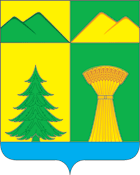 СОВЕТМУНИЦИПАЛЬНОГО РАЙОНА«УЛЁТОВСКИЙ РАЙОН»ЗАБАЙКАЛЬСКОГО КРАЯРЕШЕНИЕСОВЕТМУНИЦИПАЛЬНОГО РАЙОНА«УЛЁТОВСКИЙ РАЙОН»ЗАБАЙКАЛЬСКОГО КРАЯРЕШЕНИЕСОВЕТМУНИЦИПАЛЬНОГО РАЙОНА«УЛЁТОВСКИЙ РАЙОН»ЗАБАЙКАЛЬСКОГО КРАЯРЕШЕНИЕ                                                                                              Приложение 1 к решению Совета муниципального района «Улётовский район»                                                                                                от                 2023 года №  	Приложение 2к решению Совета муниципального                                                                                      района «Улётовский район»                                                                                              Приложение 1 к решению Совета муниципального района «Улётовский район»                                                                                                от                 2023 года №  	Приложение 2к решению Совета муниципального                                                                                      района «Улётовский район»                                                                                              Приложение 1 к решению Совета муниципального района «Улётовский район»                                                                                                от                 2023 года №  	Приложение 2к решению Совета муниципального                                                                                      района «Улётовский район» 	                                        от 22 декабря 2022 года № 15 	                                        от 22 декабря 2022 года № 15Источники финансирования дефицита бюджета муниципального района «Улётовский район» Забайкальского края на 2023 год Источники финансирования дефицита бюджета муниципального района «Улётовский район» Забайкальского края на 2023 год Источники финансирования дефицита бюджета муниципального района «Улётовский район» Забайкальского края на 2023 год Источники финансирования дефицита бюджета муниципального района «Улётовский район» Забайкальского края на 2023 год Код классификации источников финансирования дефицитов бюджетов Российской ФедерацииКод классификации источников финансирования дефицитов бюджетов Российской ФедерацииНаименование кода группы, подгруппы, статьи и вида источника финансирования дефицитов бюджетов, наименование кода классификации операций сектора государственного управления, относящихся к источникам финансирования дефицитов бюджетовСуммаКод классификации источников финансирования дефицитов бюджетов Российской ФедерацииКод классификации источников финансирования дефицитов бюджетов Российской ФедерацииНаименование кода группы, подгруппы, статьи и вида источника финансирования дефицитов бюджетов, наименование кода классификации операций сектора государственного управления, относящихся к источникам финансирования дефицитов бюджетов(тыс. рублей)Код классификации источников финансирования дефицитов бюджетов Российской ФедерацииКод классификации источников финансирования дефицитов бюджетов Российской ФедерацииНаименование кода группы, подгруппы, статьи и вида источника финансирования дефицитов бюджетов, наименование кода классификации операций сектора государственного управления, относящихся к источникам финансирования дефицитов бюджетов2023 годКод классификации источников финансирования дефицитов бюджетов Российской ФедерацииКод классификации источников финансирования дефицитов бюджетов Российской ФедерацииНаименование кода группы, подгруппы, статьи и вида источника финансирования дефицитов бюджетов, наименование кода классификации операций сектора государственного управления, относящихся к источникам финансирования дефицитов бюджетовкод главногокод группы, подгруппы, статьи и вида источника финансирования дефицитов бюджетов, код классификации операций сектора государственного управления, относящихся к источникам финансирования дефицитов бюджетовНаименование кода группы, подгруппы, статьи и вида источника финансирования дефицитов бюджетов, наименование кода классификации операций сектора государственного управления, относящихся к источникам финансирования дефицитов бюджетов12341 Источники внутреннего финансирования дефицита бюджета, всего, в том числе:13588,2201 03 00 00 00 0000 000Бюджетные кредиты от других бюджетов бюджетной системы Российской Федерации в валюте Российской Федерации-1244,5301 03 00 00 00 0000 700Получение бюджетных кредитов от других бюджетов бюджетной системы Российской Федерации в валюте Российской Федерации001 03 01 00 05 0000 710Получение кредитов от других бюджетов бюджетной системы Российской Федерации бюджетом субъекта Российской Федерации в валюте Российской Федерации0401 03 00 00 00 0000 800Погашение бюджетных кредитов, полученных от других бюджетов бюджетной системы Российской Федерации в валюте Российской Федерации-1244,501 03 01 00 05 0000 810Погашение бюджетом субъекта Российской Федерации кредитов от других бюджетов бюджетной системы Российской Федерации в валюте Российской Федерации-1244,5501 05 00 00 00 0000 000Изменение остатков средств на счетах по учету средств бюджета14832,7601 05 00 00 00 0000 500Увеличение остатков средств бюджетов-976434,001 05 02 00 00 0000 500Увеличение прочих остатков средств бюджетов-976434,001 05 02 01 00 0000 510Увеличение прочих остатков денежных средств бюджетов-976434,001 05 02 01 05 0000 510Увеличение прочих остатков денежных средств бюджета муниципального района-976434,0701 05 00 00 00 0000 600Уменьшение остатков средств бюджетов991266,701 05 02 00 00 0000 600Уменьшение прочих остатков средств бюджетов991266,701 05 02 01 00 0000 610Уменьшение прочих остатков денежных средств бюджетов991266,701 05 02 01 00 0000 610Уменьшение прочих остатков денежных средств бюджетов991266,701 05 02 01 05 0000 610Уменьшение прочих остатков денежных средств бюджета муниципального района991266,7Приложение 2 к решению Совета муниципального района «Улётовский район»                                                                                               от             2023 года  №    	 Приложение 7к решению Совета муниципального                                                                                                                  района «Улётовский район»                                                                                                                     от 22 декабря 2022 года № 15Приложение 2 к решению Совета муниципального района «Улётовский район»                                                                                               от             2023 года  №    	 Приложение 7к решению Совета муниципального                                                                                                                  района «Улётовский район»                                                                                                                     от 22 декабря 2022 года № 15Приложение 2 к решению Совета муниципального района «Улётовский район»                                                                                               от             2023 года  №    	 Приложение 7к решению Совета муниципального                                                                                                                  района «Улётовский район»                                                                                                                     от 22 декабря 2022 года № 15 	                                        от 22 декабря 2022 года № 15             Объемы поступления доходов бюджета муниципального района «Улётовский район» Забайкальского края по основным источникам на 2023 год              Объемы поступления доходов бюджета муниципального района «Улётовский район» Забайкальского края по основным источникам на 2023 год              Объемы поступления доходов бюджета муниципального района «Улётовский район» Забайкальского края по основным источникам на 2023 год   Код бюджетнойНаименование доходовСумма  Код бюджетнойНаименование доходовтыс.руб.   Код бюджетнойНаименование доходов2023г.12 3000 1 00 00000 00 0000 000Налоговые доходы всего214840,2182 1 01 02000 01 0000 110Налог на доходы физических лиц170650,4182 1 01 02010 01 0000 110Налог на доходы физических лиц с доходов, источником которых является налоговый агент, за исключением доходов, в отношении которых исчисление и уплата налога осуществляются в соответствии со статьями 227, 227.1 и 228 Налогового кодекса Российской Федерации167285,4182 1 01 02020 01 0000 110Налог на доходы физических лиц с доходов, полученных от осуществления деятельности физическими лицами, зарегистрированными в качестве индивидуальных предпринимателей, нотариусов, занимающихся частной практикой, адвокатов, учредивших адвокатские кабинеты и других лиц, занимающихся частной практикой в соответствии со статьей 227 Налогового кодекса Российской Федерации600,0182 1 01 02030 01 0000 110Налог на доходы физических лиц с доходов, полученных физическими лицами в соответствии со статьей 228 Налогового Кодекса Российской Федерации2500,0182 1 01 02040 01 0000 110Налог на доходы физических лиц в виде фиксированных авансовых платежей с доходов, полученных физическими лицами, являющимися иностранными гражданами, осуществляющими трудовую деятельность по найму у физических лиц на основании патента в соответствии со статьей 227.1 Налогового кодекса Российской Федерации230,0182 1 01 02080 01 0000 110Налог на доходы физических лиц части суммы налога, превышающей 650 000 рублей, относящейся к части налоговой базы, превышающей 5 000 000 рублей35,0000 1 03 00000 00 0000 000Налог на товары ( работы, услуги) реализуемые на территории РФ20182,8100 1 03 02231 01 0000 110доходы от уплаты акцизов на дизельное топливо9559,0100 1 03 02241 01 0000 110доходы от уплаты акцизов на моторные масла66,3100 1 03 02251 01 0000 110доходы от уплаты акцизов на автомобильный бензин11814,8100 1 03 02261 01 0000 110доходы от уплаты акцизов на прямогонный бензин-1257,3000 1 05 00000 00 0000 000Налоги на совокупный доход10205,0000 1 05 01000 00 0000 110Налог, взимаемый в связи с применением упрощенной системы налогообложения8670,0182 1 05 02000 02 0000 110Единый налог на вмененный доход для отдельных видов деятельности5,0182 1 05 03000 01 0000 110Единый сельскохозяйственный налог600,0182 1 05 04000 02 0000 110Налог, взимаемый в связи с применением патентной системы налогообложения930,0182 107 01000 01 0000 110Налог на добычу полезных ископаемых10800,0000 1 08 00000 00 0000 000Государственная пошлина 3002,0902 1 08 07150 01 1000 110Государственная пошлина за выдачу разрешения на установку рекламной конструкции2,0182 1 08 03010 01 0000 110 Государственная пошлина по делам, рассматриваемым в судах общей юрисдикции, мировыми судьями (за исключением Верховного Суда Российской Федерации)3000,0000 1 09 00000 00 0000 000ЗАДОЛЖЕННОСТЬ И ПЕРЕРАСЧЕТЫ ПО ОТМЕННЫМ НАЛОГАМ, СБОРАМ И ИНЫМ ОБЯЗАТЕЛЬНЫМ ПЛАТЕЖАМ0182 1 09 01000 03 0000 110Налог на прибыль0182 1 09 04010 02 0000 110Налог на имущество предприятий0182 1 09 04050 03 0000 110Земельный налог0182 1 09 06010 02 0000 110Налог с продаж0182 1 09 07050 03 0000 110 Прочие местные налоги и сборы0Неналоговые доходы11423,2000 1 11 00000 00 0000 000Доходы от использования имущества, находящегося в государственной и муниципальной собственности7251,2902 1 11 05010 00 0000 120Доходы, получаемые в виде арендной платы за земельные участки, государственная собственность на которые не разграничена, а также средства от продажи права на заключение договоров аренды указанных земельных участков6828,2902 1 11 09045 05 0000 120Прочие доходы от использования имущества и прав, находящихся в государственной и муниципальной собственности (за исключением имущества бюджетных и автономных учреждений, а также имущества государственных и муниципальных унитарных предприятий, в том числе казенных)423,0000 1 12 00000 00 0000 000ПЛАТЕЖИ ПРИ ПОЛЬЗОВАНИИ ПРИРОДНЫМИ РЕСУРСАМИ1500,0048 1 12 01000 01 0000 120Плата за негативное воздействие на окружающую среду1500,0000 1 13 00000 00 0000 000ДОХОДЫ ОТ ОКАЗАНИЯ ПЛАТНЫХ УСЛУГ (РАБОТ) И КОМПЕНСАЦИИ ЗАТРАТ ГОСУДАРСТВА0000 1 13 02995 05 0000 130Прочие доходы от компенсации затрат государства0902 1 13 02995 05 0000 130Прочие доходы от  компенсации затрат государства0000 1 13 03050 05 0000 130Прочие доходы от оказания платных услуг 0902 1 13 03050 05 0000 130Прочие доходы от оказания платных услуг 0000 1 14 00000 00 0000 000ДОХОДЫ ОТ ПРОДАЖИ МАТЕРИАЛЬНЫХ И НЕМАТЕРИАЛЬНЫХ АКТИВОВ1385,0902 1 14 02000 00 0000 000Доходы от реализации имущества, находящегося в государственной и муниципальной собственности (за исключением движимого имущества бюджетных и автономных учреждений, а также имущества государственных и муниципальных унитарных предприятий, в том числе казенных)950,0902 1 14 06000 00 0000 430Доходы от продажи земельных участков, находящихся в государственной и муниципальной собственности435,0000 1 16 00000 00 0000 000ШТРАФЫ, САНКЦИИ, ВОЗМЕЩЕНИЕ УЩЕРБА1000,0000 1 16 01000 01 0000 140Административные штрафы, установленные Кодексом Российской Федерации об административных правонарушениях729,0000 1 16 07000 00 0000 140Штрафы, неустойки, пени, уплаченные в соответствии с законом или договором в случае неисполнения или ненадлежащего исполнения обязательств перед государственным (муниципальным) органом, органом управления государственным внебюджетным фондом, казенным учреждением, Центральным банком Российской Федерации, иной организацией, действующей от имени Российской Федерации6,0000 1 16 10000 00 0000 140Платежи в целях возмещения причиненного ущерба (убытков)15,0000 1 16 11000 01 0000 140Платежи, уплачиваемые в целях возмещения вреда 250,0000 1 17 0500 00 0000 000ПРОЧИЕ НЕНАЛОГОВЫЕ ДОХОДЫ287,0902 1 17 05050 05 0000 180Прочие неналоговые доходы бюджетов муниципальных районов287,0Итого собственных доходов226263,4 000 2 02 00000 00 0000 000Безвозмездные поступления750170,6902 202  15001 05 0000 150Дотации бюджетам муниципальных районов, на выравнивание уровня бюджетной обеспеченности 138852,0902 202  15002 05 0000 150Дотации на поддержку мер по обеспечению сбалансированности бюджетов муниципальных районов (городских округов)   4500,3902 202  16549 05 0000 150Дотации (гранты) бюджетам муниципальных районов за достижение показателей деятельности органов местного самоуправления4509,7902 202  19999 05 0000 150Дотации на финансовое обеспечение реализации мероприятий по проведению капитального ремонта жилых помещений отдельных категорий граждан150,0902 202  19999 05 0000 150Дотация на повышение заработной платы5856,7902 202  19999 05 0000 150Дотации на обеспечение расходных обязательств по оплате труда бюджетов муниципальных районов6495,8902 202 25179 05 0000 150Субсидии бюджетам муниципальных районов на проведение мероприятий по обеспечению деятельности советников директора по воспитанию и взаимодействию с детскими общественными объединениями в общеобразовательных организациях693,6902 202 25304 05 0000 150Субсидии бюджетам муниципальных районов на организацию бесплатного горячего питания обучающихся, получающих начальное общее образование в государственных и муниципальных образовательных организациях15663,9902 202 25497 05 0000 150Субсидии бюджетам муниципальных районов на реализацию мероприятий по обеспечению жильем молодых семей1219,4902 202 25513 05 0000 150Субсидии бюджетам муниципальных районов на развитие сети учреждений культурно-досугового типа         24224,6     902 202 25519 05 0000 150Субсидии бюджетам муниципальных районов  на  поддержку отрасли культуры             182,0902 202 25555 05 0000 150Субсидии бюджетам муниципальных районов на реализацию программ формирования современной городской среды9757,3902 202 25576 05 0000 150Субсидии на реализацию мероприятий по комплексному развитию сельских территорий 2000,0902 202 25750 05 0000 150Субсидии бюджетам муниципальных районов на реализацию мероприятий по модернизации школьных систем образования130309,7902 202 29999 05 0000 150Субсидии на реализацию закона Забайкальского края "Об образовании" в части увеличения тарифной ставки (должностного оклада) на 25 процентов в поселках городского типа, рабочих поселках педагогическим работникам образовательных учреждений, за исключением учреждений общего образования467,7902 202 29999 05 0000 150Субсидии в целях софинансирования расходных обязательств бюджета муниципального района (городского округа) по оплате труда работников учреждений бюджетной сферы, финансируемых за счет средств муниципального района (городского округа)902 202 29999 05 0000 150Субсидии на проектирование и строительство (реконструкция) автомобильных дорог общего пользования местного значения с твердым покрытием до сельских населенных пунктов, не имеющих круглогодичной связи с сетью автомобильных дорог общего пользования, а также их капитальный ремонт и ремонт 16617,7902 202 29999 05 0000 150Субсидии на модернизацию объектов теплоэнергетики и капитальный ремонт объектов коммунальной инфраструктуры, находящихся в муниципальной собственности3560,2 902 202 29999 05 0000 150Субсидии в рамках реализации мероприятий на проведение кадастровых работ по образованию земельных участков, занятых скотомогильниками (биотермическими ямами), и на изготовле-ние технических планов на бесхозяйные скотомогильники (биотермические ямы)902 202 29999 05 0000 150Субсидии на обновление в объектах капитального ремонта 100% учебников и учебных пособий, не позволяющих их дальнейшее использование в образовательном процессе по причинам ветхости и дефектности3334,5902 202 30024 05 0000 150Единая субвенция на администрирование отдельных государственных полномочий в сфере образования70,2902 202 30024 05 0000 150Единая субвенция на осуществление отдельных государственных полномочий в сфере государственного управления653,6902 202 30024 05 0000 150Единая субвенция на администрирование отдельных государственных полномочий в финансовой сфере 238,3902 202 30024 05 0000 150Субвенции на обеспечение государственных гарантий реализации прав на получение общедоступного и бесплатного дошкольного образования в МДОО,  общедоступного и бесплатного дошкольного, начального общего, основного общего, среднего общего образования в муниципальных общеобразовательных организациях (0701)80769,1902 202 30024 05 0000 150Субвенции на обеспечение государственных гарантий реализации прав на получение общедоступного и бесплатного дошкольного образования в МДОО,  общедоступного и бесплатного дошкольного, начального общего, основного общего, среднего общего образования в  муниципальных общеобразовательных организациях (0702)216748,0902 202 30024 05 0000 150Субвенции на  осуществление органами местного самоуправления государственного полномочия по предоставлению компенсации части платы, взимаемой с родителей (законных представителей) за присмотр и уход за детьми, осваивающими  образовательные программы  дошкольного образования  в образовательных организациях 91,3902 202 30024 05 0000 150Субвенции по организации мероприятий при осуществлении деятельности по обращению с животными без владельцев2148,6902 202 30024 05 0000 150Субвенции на осуществление государственных полномочий по  осуществлению деятельности по обращению с животными без владельцев115,0902 202 30024 05 0000 150Субвенции на исполнение органами местного самоуправления  государственных полномочий по расчету и предоставлению дотаций поселениям на выравнивание бюджетной обеспеченности2602,0902 202 30024 05 0000 150Субвенции на осуществление государственных полномочий по расчету и предоставлению дотаций бюджетам поселений за счет средств бюджета края902 202 30024 05 0000 150Субвенции на осуществление государственных полномочий в сфере труда 325,1902 202 30024 05 0000 150Субвенции на осуществление государственного полномочия по созданию административных комиссий в Забайкальском крае17,5902 202 30024 05 0000 150Субвенции на администрирование государственного полномочия по организации и осуществлению деятельности по опеке и попечительству над несовершеннолетними2739,2902 202 30024 05 0000 150Субвенции на обеспечение льготным питанием отдельных категорий обучающихся в муниципальных общеобразовательных организациях2048,0902 202 30024 05 0000 150Субвенции на администрирование государственных полномочий по предоставлению компенсации затрат родителей ( законных представителей) детей-инвалидов на обучение по основным общеобразовательным программам на дому902 202 30024 05 0000 150Субвенции на  предоставление компенсации затрат родителей (законных представителей) детей-инвалидов на обучение по основным общеобразовательным программам на дому 40,7902 202 30024 05 0000 150Субсидии на организацию отдыха и оздоровления детей в каникулярное время1757,0902 202 30027 05 0000 150Субвенции на осуществление  государственного полномочия по организации и осуществлению деятельности по опеке и попечи-тельству над несовершеннолетними14698,7902 202 35118 05 0000 150Субвенции бюджетам муниципальных районов на осуществле-ние первичного воинского учета органами местного самоуправления поселений, муниципальных и городских округов902 202 35118 05 0000 150Субвенции бюджетам муниципальных районов на осуществле-ние первичного воинского учета органами местного самоуправления поселений, муниципальных и городских округов902 202 35120 05 0000 150Субвенции на осуществление полномочий по составлению (изменению) списков кандидатов в присяжные заседатели федеральных судов общей юрисдикции в РФ 1,2902 202 40014 05 0000 150Межбюджетные трансферты, передаваемые бюджетам муници-пальных районов из бюджетов поселений на осуществление части полномочий179,6902 202 45303 05 0000 15020064,5902 202 45505 05 0000 150Межбюджетные трансферты, передаваемые бюджетам муниципальных районов на реализацию мероприятий планов социального развития центров экономического роста субъектов Российской Федерации, входящих в состав Дальневосточного федерального округа6938,5902 202 49999 05 0000 150Иные межбюджетные трансферты бюджетам муниципальных районов, муниципальных и городских округов на обеспечение выплат районных коэффициентов и процентных надбавок за стаж работы в районах Крайнего Севера и приравненных к ним местностях, а также в остальных районах Севера, где установлены районные коэффициенты, к ежемесячному денежному вознаграждению за классное руководство педагогическим работникам муниципальных общеобразовательных организаций2678,7902 202 49999 05 0000 150Иные межбюджетные трансферты из бюджета Забайкальского края бюджетам муниципальных районов, муниципальных и городских округов Забайкальского края, предоставляемые в целях поощрения муниципальных образований Забайкальского края за повышение эффективности расходов бюджетов муниципальных районов, муниципальных и городских округов Забайкальского края и наращивание налогооблагаемой базы4112,4902 202 49999 05 0000 150Иные межбюджетные трансферты бюджетам муниципальных районов, муниципальных и городских округов на создание условий по организации бесплатного горячего питания обучающихся, получающих начальное общее образование в муниципальных образовательных организациях628,6902 202 49999 05 0000 150Дополнительная мера социальной поддержки отдельной категории граждан Российской Федерации в виде не взимания платы за присмотр и уход за их детьми, осваивающими образовательные программы в муниципальных дошкольных образовательных организациях Забайкальского края481,6902 202 49999 05 0000 150Дополнительная мера социальной поддержки отдельной категории граждан Российской Федерации в виде обеспечения льготным питанием их детей, обучающихся в 5-11 классах в муниципальных общеобразовательных организациях Забайкальского края496,6902 202 49999 05 0000 150Капитальный ремонт зданий и оснащение военных комиссариатов муниципальных районов, муниципальных и городских округов377,5902 202 49999 05 0000 150Разработка проектно-сметной документации в целях реализации мероприятий, направленных на ликвидацию мест несанкционированного размещения отходов3000,0902 202 49999 05 0000 150Иные межбюджетные трансферты бюджетам муниципальных районов (муниципальных округов, городских округов) Забайкальского края на решение вопросов местного значения5260,0902 202 49999 05 0000 150Иные межбюджетные трансферты из бюджета Забайкальского края бюджетам муниципальных районов на оформление общественных пространств2120,0902 202 49999 05 0000 150Иные межбюджетные трансферты на разработку проектно-сметной документации для капитального ремонта образовательных организаций324,0902 202 49999 05 0000 150Иные межбюджетные трансферты на предупреждение и ликвидацию последствий чрезвычайных ситуаций50,0000 207 05000 00 0000 000ПРОЧИЕ БЕЗВОЗМЕЗДНЫЕ ПОСТУПЛЕНИЯ10000,0902 207 05030 05 0000 150 Прочие безвозмездные поступления в бюджеты муниципальных районов10000,0000 219 00000 00 0000 000Возврат остатков субсидий, субвенций и иных межбюджетных трансфертов, имеющих целевое назначение, прошлых лет902 219 60010 05 0000 150Возврат прочих остатков субсидий, субвенций и иных межбюджетных трансфертов, имеющих целевое назначение, прошлых лет из бюджетов муниципальных районовВсего доходов976434,0Наименование показателяКодыКодыКодыКодыКодыКодыКодыКодыКодыКодыУтверждено на 2023 годНаименование показателяКодадм.Кодадм.Кодадм.Кодадм.РЗРЗПРПРЦСВРУтверждено на 2023 год1122233345677Администрация муниципального района "Улётовский район" Забайкальского краяАдминистрация муниципального района "Улётовский район" Забайкальского края90190190186064,886064,8Общегосударственные вопросыОбщегосударственные вопросы90190190101010128420,228420,2Функционирование высшего должностного лица субъекта Российской Федерации и муниципального образованияФункционирование высшего должностного лица субъекта Российской Федерации и муниципального образования901901901010101021553,81553,8Не программная деятельностьНе программная деятельность90190190101010102881553,81553,8Высшее должностное лицо муниципального образованияВысшее должностное лицо муниципального образования9019019010101010288 0 00 203001553,81553,8Расходы на выплаты персоналу в целях обеспечения выполнения функций государственными (муниципальными) органами, казенными учреждениями, органами управления государственными внебюджетными фондамиРасходы на выплаты персоналу в целях обеспечения выполнения функций государственными (муниципальными) органами, казенными учреждениями, органами управления государственными внебюджетными фондами9019019010101010288 0 00 203001001553,81553,8Расходы на выплаты персоналу государственных органовРасходы на выплаты персоналу государственных органов9019019010101010288 0 00 203001201553,81553,8Фонд оплаты труда и страховые взносыФонд оплаты труда и страховые взносы9019019010101010288 0 00 203001211193,41193,4Иные выплаты персоналу, за исключением фонда оплаты трудаИные выплаты персоналу, за исключением фонда оплаты труда9019019010101010288 0 00 203001220,00,0Взносы по обязательному социальному страхованию на выплаты работникам учрежденийВзносы по обязательному социальному страхованию на выплаты работникам учреждений9019019010101010288 0 00 20300129360,4360,4Закупка товаров, работ и услуг для обеспечения государственных (муниципальных) нуждЗакупка товаров, работ и услуг для обеспечения государственных (муниципальных) нужд9019019010101010288 0 00 203002000,00,0Иные закупки товаров, работ и услуг для государственных нуждИные закупки товаров, работ и услуг для государственных нужд9019019010101010288 0 00 203002400,00,0Прочие работы, услугиПрочие работы, услуги9019019010101010288 0 00 203002440,00,0Функционирование законодательных (представительных) органов государственной властиФункционирование законодательных (представительных) органов государственной власти90190190101010103164,0164,0Не программная деятельностьНе программная деятельность90190190101010103880,00,0Центральный аппаратЦентральный аппарат9019019010101010388 0 00 204000,00,0Расходы на выплаты персоналу в целях обеспечения выполнения функций государственными (муниципальными) органами, казенными учреждениями, органами управления государственными внебюджетными фондамиРасходы на выплаты персоналу в целях обеспечения выполнения функций государственными (муниципальными) органами, казенными учреждениями, органами управления государственными внебюджетными фондами9019019010101010388 0 00 204001000,00,0Расходы на выплаты персоналу государственных органовРасходы на выплаты персоналу государственных органов9019019010101010388 0 00 204001200,00,0Фонд оплаты труда и страховые взносыФонд оплаты труда и страховые взносы9019019010101010388 0 00 204001210,00,0Иные выплаты персоналу, за исключением фонда оплаты трудаИные выплаты персоналу, за исключением фонда оплаты труда9019019010101010388 0 00 204001220,00,0Взносы по обязательному социальному страхованию на выплаты работникам учрежденийВзносы по обязательному социальному страхованию на выплаты работникам учреждений9019019010101010388 0 00 204001290,00,0Закупка товаров, работ и услуг для обеспечения государственных (муниципальных) нуждЗакупка товаров, работ и услуг для обеспечения государственных (муниципальных) нужд9019019010101010388 0 00 204002000,00,0Иные закупки товаров, работ и услуг для государственных нуждИные закупки товаров, работ и услуг для государственных нужд9019019010101010388 0 00 204002400,00,0Закупка товаров, работ, услуг в сфере информационно-коммуникационных технологийЗакупка товаров, работ, услуг в сфере информационно-коммуникационных технологий9019019010101010388 0 00 204002420,00,0Прочие работы, услугиПрочие работы, услуги9019019010101010388 0 00 204002440,00,0Уплата прочих налогов, сборов и иных платежейУплата прочих налогов, сборов и иных платежей9019019010101010300 0 00 204008520,00,0Иные бюджетные ассигнованияИные бюджетные ассигнования9019019010101010388 0 00 204008000,00,0Уплата налогов, сборов и иных платежейУплата налогов, сборов и иных платежей9019019010101010388 0 00 204008500,00,0Уплата прочих налогов, сборов и иных платежейУплата прочих налогов, сборов и иных платежей9019019010101010388 0 00 204008520,00,0Председатель законодательного (представительного) органа муниципального образованияПредседатель законодательного (представительного) органа муниципального образования9019019010101010388 0 00 21100164,0164,0Расходы на выплаты персоналу государственных органовРасходы на выплаты персоналу государственных органов9019019010101010388 0 00 211001200,00,0Фонд оплаты труда и страховые взносыФонд оплаты труда и страховые взносы9019019010101010388 0 00 211001210,00,0Иные выплаты персоналу, за исключением фонда оплаты трудаИные выплаты персоналу, за исключением фонда оплаты труда9019019010101010388 0 00 211001220,00,0Взносы по обязательному социальному страхованию на выплаты работникам учрежденийВзносы по обязательному социальному страхованию на выплаты работникам учреждений9019019010101010388 0 00 21100123164,0164,0Иные закупки товаров, работ и услуг для государственных нуждИные закупки товаров, работ и услуг для государственных нужд9019019010101010388 0 00 211002400,00,0Прочие работы, услугиПрочие работы, услуги9019019010101010388 0 00 211002440,00,0Функционирование Правительства Российской Федерации, высших исполнительных органов государственной власти субъектов Российской Федерации, местных администрацийФункционирование Правительства Российской Федерации, высших исполнительных органов государственной власти субъектов Российской Федерации, местных администраций9019019010101010423723,923723,9Не программная деятельностьНе программная деятельность901901901010101048818954,718954,7Центральный аппаратЦентральный аппарат9019019010101010488 0 00 2040018954,718954,7Расходы на выплаты персоналу в целях обеспечения выполнения функций государственными (муниципальными) органами, казенными учреждениями, органами управления государственными внебюджетными фондамиРасходы на выплаты персоналу в целях обеспечения выполнения функций государственными (муниципальными) органами, казенными учреждениями, органами управления государственными внебюджетными фондами9019019010101010488 0 00 2040010018954,718954,7Расходы на выплаты персоналу государственных органовРасходы на выплаты персоналу государственных органов9019019010101010488 0 00 2040012018954,718954,7Фонд оплаты труда и страховые взносыФонд оплаты труда и страховые взносы9019019010101010488 0 00 2040012114558,114558,1Иные выплаты персоналу, за исключением фонда оплаты трудаИные выплаты персоналу, за исключением фонда оплаты труда9019019010101010488 0 00 204001220,00,0Взносы по обязательному социальному страхованию на выплаты работникам учрежденийВзносы по обязательному социальному страхованию на выплаты работникам учреждений9019019010101010488 0 00 204001294396,64396,6Иные бюджетные ассигнованияИные бюджетные ассигнования9019019010101010488 0 00 204002000,00,0Уплата налогов, сборов и иных платежейУплата налогов, сборов и иных платежей9019019010101010488 0 00 204002440,00,0Уплата прочих налогов, сборов и иных платежейУплата прочих налогов, сборов и иных платежей9019019010101010488 0 00 204008000,00,0Иные бюджетные ассигнованияИные бюджетные ассигнования9019019010101010488 0 00 204008520,00,0Расходы на выплаты персоналу в целях обеспечения выполнения функций государственными (муниципальными) органами, казенными учреждениями, органами управления государственные и внебюджетными фондамиРасходы на выплаты персоналу в целях обеспечения выполнения функций государственными (муниципальными) органами, казенными учреждениями, органами управления государственные и внебюджетными фондами9019019010101010400 0  00 07949100757,0757,0Расходы на выплаты персоналу государственных органовРасходы на выплаты персоналу государственных органов9019019010101010400 0  00 07949120757,0757,0Фонд оплаты труда и страховые взносыФонд оплаты труда и страховые взносы9019019010101010400 0  00 07949121757,0757,0Осуществление государственных полномочий в сфере трудаОсуществление государственных полномочий в сфере труда9019019010101010404 3 087 79206325,1325,1Расходы на выплаты персоналу в целях обеспечения выполнения функций государственными (муниципальными) органами, казенными учреждениями, органами управления государственными внебюджетными фондамиРасходы на выплаты персоналу в целях обеспечения выполнения функций государственными (муниципальными) органами, казенными учреждениями, органами управления государственными внебюджетными фондами9019019010101010404 3 087 79206100325,1325,1Расходы на выплаты персоналу государственных (муниципальных) органовРасходы на выплаты персоналу государственных (муниципальных) органов9019019010101010404 3 087 79206120325,1325,1Фонд оплаты труда и страховые взносыФонд оплаты труда и страховые взносы9019019010101010404 3 087 79206121249,7249,7Взносы по обязательному социальному страхованию на выплаты работникам учрежденийВзносы по обязательному социальному страхованию на выплаты работникам учреждений9019019010101010404 3 087 7920612975,475,4Осуществление государственного полномочия по созданию административных комиссий в Забайкальском краеОсуществление государственного полномочия по созданию административных комиссий в Забайкальском крае9019019010101010488 0 00 7920715,615,6Закупка товаров, работ и услуг для обеспечения государственных (муниципальных) нуждЗакупка товаров, работ и услуг для обеспечения государственных (муниципальных) нужд9019019010101010488 0 00 7920720015,615,6Иные закупки товаров, работ и услуг для обеспечения государственных (муниципальных) нуждИные закупки товаров, работ и услуг для обеспечения государственных (муниципальных) нужд9019019010101010488 0 00 7920724015,615,6Закупка товаров, работ, услуг в сфере информационно-коммуникационных технологийЗакупка товаров, работ, услуг в сфере информационно-коммуникационных технологий9019019010101010488 0 00 792072420,00,0Прочая закупка товаров, работ и услуг для государственных нуждПрочая закупка товаров, работ и услуг для государственных нужд9019019010101010488 0 00 7920724415,615,6Иные выплаты за достижение показателей деятельности органов исполнительной власти для бюджетов муниципальных образованийИные выплаты за достижение показателей деятельности органов исполнительной власти для бюджетов муниципальных образований9019019010101010488 0 00 794923017,93017,9Расходы на выплаты персоналу в целях обеспечения выполнения функций государственными (муниципальными) органами, казенными учреждениями, органами управления государственными внебюджетными фондамиРасходы на выплаты персоналу в целях обеспечения выполнения функций государственными (муниципальными) органами, казенными учреждениями, органами управления государственными внебюджетными фондами9019019010101010488 0 00 794923003017,93017,9Расходы на выплаты персоналу государственных органовРасходы на выплаты персоналу государственных органов9019019010101010488 0 00 794923503017,93017,9Осуществление государственных полномочий по сбору информации от поселений, входящих в состав муниципального района, необходимой для ведения регистра муниципальных нормативных правовых актовОсуществление государственных полномочий по сбору информации от поселений, входящих в состав муниципального района, необходимой для ведения регистра муниципальных нормативных правовых актов9019019010101010488 0 00 79220653,6653,6Расходы на выплаты персоналу в целях обеспечения выполнения функций государственными (муниципальными) органами, казенными учреждениями, органами управления государственными внебюджетными фондамиРасходы на выплаты персоналу в целях обеспечения выполнения функций государственными (муниципальными) органами, казенными учреждениями, органами управления государственными внебюджетными фондами9019019010101010488 0 00 79220100653,6653,6Расходы на выплаты персоналу государственных органовРасходы на выплаты персоналу государственных органов9019019010101010488 0 00 79220120644,6644,6Фонд оплаты труда и страховые взносыФонд оплаты труда и страховые взносы9019019010101010488 0 00 79220121504,3504,3Взносы по обязательному социальному страхованию на выплаты работникам учрежденийВзносы по обязательному социальному страхованию на выплаты работникам учреждений9019019010101010488 0 00 79220129140,3140,3Закупка товаров, работ и услуг для обеспечения государственных (муниципальных) нуждЗакупка товаров, работ и услуг для обеспечения государственных (муниципальных) нужд9019019010101010488 0 00 792202009,09,0Иные закупки товаров, работ и услуг для государственных нуждИные закупки товаров, работ и услуг для государственных нужд9019019010101010488 0 00 792202409,09,0Закупка товаров, работ, услуг в сфере информационно-коммуникационных технологийЗакупка товаров, работ, услуг в сфере информационно-коммуникационных технологий9019019010101010488 0 00 792202420,00,0Прочая закупка товаров, работ и услуг для государственных нуждПрочая закупка товаров, работ и услуг для государственных нужд9019019010101010488 0 00 792202449,09,0Финансовое обеспечение выполнения функций муниципальных органов властиФинансовое обеспечение выполнения функций муниципальных органов власти901901010101010500 0 00 512001,21,2Закупка товаров, работ и услуг для обеспечения государственных (муниципальных) нуждЗакупка товаров, работ и услуг для обеспечения государственных (муниципальных) нужд901901010101010500 0 00 512002001,21,2Иные закупки товаров, работ и услуг для обеспечения государственных (муниципальных) нуждИные закупки товаров, работ и услуг для обеспечения государственных (муниципальных) нужд901901010101010500 0 00 512002441,21,290190101010101062005,12005,1Расходы на выплаты персоналу государственных (муниципальных) органовРасходы на выплаты персоналу государственных (муниципальных) органов901901010101010600 0 00 225001001197,81197,8Фонд оплаты труда и страховые взносыФонд оплаты труда и страховые взносы901901010101010600 0 00 22500121920,0920,0Взносы по обязательному социальному страхованию на выплаты работникам учрежденийВзносы по обязательному социальному страхованию на выплаты работникам учреждений901901010101010600 0 00 22500129277,8277,8Расходы на выплаты персоналу государственных органовРасходы на выплаты персоналу государственных органов901901010101010601 0 10 20400120577,7577,7Фонд оплаты труда и страховые взносыФонд оплаты труда и страховые взносы901901010101010601 0 10 20400121443,9443,9Взносы по обязательному социальному страхованию на выплаты работникам учрежденийВзносы по обязательному социальному страхованию на выплаты работникам учреждений901901010101010601 0 10 20400129133,8133,8Расходы на выплаты персоналу государственных органовРасходы на выплаты персоналу государственных органов901901010101010688 0 10 20400179,6179,6Фонд оплаты труда и страховые взносыФонд оплаты труда и страховые взносы901901010101010688 0 10 20400121130,0130,0Взносы по обязательному социальному страхованию на выплаты работникам учрежденийВзносы по обязательному социальному страхованию на выплаты работникам учреждений901901010101010688 0 10 2040012939,639,6Прочая закупка товаров, работ и услуг для государственных нуждПрочая закупка товаров, работ и услуг для государственных нужд901901010101010688 0 10 2040024410,010,0Расходы на выплаты персоналу государственных органовРасходы на выплаты персоналу государственных органов901901010101010600 0 00 Д804050,050,0Фонд оплаты труда и страховые взносыФонд оплаты труда и страховые взносы901901010101010600 0 00 Д80401210,00,0Взносы по обязательному социальному страхованию на выплаты работникам учрежденийВзносы по обязательному социальному страхованию на выплаты работникам учреждений901901010101010600 0 00 Д804012950,050,0Другие общегосударственные вопросыДругие общегосударственные вопросы9019010101010113972,2972,2Выполнение других обязательств государства в части материально-технического обеспечения деятельности муниципального органаВыполнение других обязательств государства в части материально-технического обеспечения деятельности муниципального органа901901010101011301972,2972,2Закупка товаров, работ и услуг для обеспечения государственных (муниципальных) нуждЗакупка товаров, работ и услуг для обеспечения государственных (муниципальных) нужд901901010101011301 0 10822,2822,2Иные закупки товаров, работ и услуг для государственных нуждИные закупки товаров, работ и услуг для государственных нужд901901010101011301 0 10 93990822,2822,2Расходы на выплату персоналу казенных учрежденийРасходы на выплату персоналу казенных учреждений901901010101011301 0 10 939901100,00,0Фонд оплаты труда учрежденийФонд оплаты труда учреждений901901010101011301 0 10 939901110,00,0Иные выплаты персоналу учреждений, за исключением фонда оплаты трудаИные выплаты персоналу учреждений, за исключением фонда оплаты труда901901010101011301 0 10 93990112115,6115,6Взносы по обязательному социальному страхованию на выплаты работникам учрежденийВзносы по обязательному социальному страхованию на выплаты работникам учреждений901901010101011301 0 10 939901190,00,0Закупка товаров, работ и услуг для обеспечения государственных (муниципальных) нуждЗакупка товаров, работ и услуг для обеспечения государственных (муниципальных) нужд901901010101011301 0 10 93990200479,7479,7Иные закупки товаров, работ и услуг для государственных нуждИные закупки товаров, работ и услуг для государственных нужд901901010101011301 0 10 93990240479,7479,7Закупка товаров, работ, услуг в сфере информационно-коммуникационных технологийЗакупка товаров, работ, услуг в сфере информационно-коммуникационных технологий901901010101011301 0 10 939902420,00,0Прочая закупка товаров, работ и услуг для государственных нуждПрочая закупка товаров, работ и услуг для государственных нужд901901010101011301 0 10 93990244479,7479,7Уплата налога на имущество организаций и земельного налогаУплата налога на имущество организаций и земельного налога901901010101011301 0 10 93990800226,9226,9Уплата налогов, сборов и иных платежейУплата налогов, сборов и иных платежей901901010101011301 0 10 93990850226,9226,9Уплата налогов, сборов и иных платежейУплата налогов, сборов и иных платежей901901010101011301 0 10 93990851185,0185,0Уплата налогов, сборов и иных платежейУплата налогов, сборов и иных платежей901901010101011301 0 10 9399085241,941,9Закупка товаров, работ и услуг для обеспечения государственных (муниципальных) нуждЗакупка товаров, работ и услуг для обеспечения государственных (муниципальных) нужд901901010101011300 0 00 04927200150,0150,0Иные закупки товаров, работ и услуг для государственных нуждИные закупки товаров, работ и услуг для государственных нужд901901010101011300 0 00 04927240150,0150,0Закупка товаров, работ, услуг в сфере информационно-коммуникационных технологийЗакупка товаров, работ, услуг в сфере информационно-коммуникационных технологий901901010101011300 0 00 04927244150,0150,0Закупка товаров, работ и услуг для обеспечения государственных (муниципальных) нуждЗакупка товаров, работ и услуг для обеспечения государственных (муниципальных) нужд901901020202020900 0 00 79180200377,5377,5Иные закупки товаров, работ и услуг для государственных нуждИные закупки товаров, работ и услуг для государственных нужд901901020202020900 0 00 79180240377,5377,5Закупка товаров, работ, услуг в сфере информационно-коммуникационных технологийЗакупка товаров, работ, услуг в сфере информационно-коммуникационных технологий901901020202020900 0 00 79180244377,5377,5Национальная безопасность и правоохранительная деятельностьНациональная безопасность и правоохранительная деятельность901901030303032440,02440,0Защита населения и территории от  чрезвычайных ситуаций природного и техногенного характера, гражданская оборонаЗащита населения и территории от  чрезвычайных ситуаций природного и техногенного характера, гражданская оборона90190103030303092390,02390,0Муниципальная программа "Совершенствование гражданской обороны, защиты населения и территорий муниципального района "Улётовский район" от чрезвычайных ситуаций мирного и военного времени на 2022-2028 годы"Муниципальная программа "Совершенствование гражданской обороны, защиты населения и территорий муниципального района "Улётовский район" от чрезвычайных ситуаций мирного и военного времени на 2022-2028 годы"9019010303030309032390,02390,0Не программная деятельностьНе программная деятельность9019010303030309882390,02390,0Проведение мероприятий по мобилизационной подготовкеПроведение мероприятий по мобилизационной подготовке901901030303030988 0 00 218012390,02390,0Закупка товаров, работ и услуг для обеспечения государственных (муниципальных) нуждЗакупка товаров, работ и услуг для обеспечения государственных (муниципальных) нужд901901030303030988 0 00 218012002390,02390,0Иные закупки товаров, работ и услуг для государственных нуждИные закупки товаров, работ и услуг для государственных нужд901901030303030988 0 00 218012402390,02390,0Прочая закупка товаров, работ и услуг для государственных нуждПрочая закупка товаров, работ и услуг для государственных нужд901901030303030988 0 00 218012442390,02390,0Закупка товаров, работ и услуг для обеспечения государственных (муниципальных) нуждЗакупка товаров, работ и услуг для обеспечения государственных (муниципальных) нужд901901030303031000 0 00 0921820050,050,0Иные закупки товаров, работ и услуг для государственных нуждИные закупки товаров, работ и услуг для государственных нужд901901030303031000 0 00 0921824050,050,0Прочая закупка товаров, работ и услуг для государственных нуждПрочая закупка товаров, работ и услуг для государственных нужд901901030303031000 0 00 0921824450,050,0Национальная  экономикаНациональная  экономика9019010404040446547,546547,5Общеэкономические вопросыОбщеэкономические вопросы90190104040404013757,53757,5Муниципальная программа «Развитие малого и среднего предпринимательства в муниципальном районе «Улётовский район» на 2022-2028 годыМуниципальная программа «Развитие малого и среднего предпринимательства в муниципальном районе «Улётовский район» на 2022-2028 годы901901040404040104300,0300,0Основные мероприятия «Обеспечение условий для развития малого и среднего предпринимательства»Основные мероприятия «Обеспечение условий для развития малого и среднего предпринимательства»901901040404040104300,0300,0Закупка товаров, работ и услуг для обеспечения государственных (муниципальных) нуждЗакупка товаров, работ и услуг для обеспечения государственных (муниципальных) нужд901901040404040104 0 01 41001800300,0300,0Иные закупки товаров, работ и услуг для государственных нуждИные закупки товаров, работ и услуг для государственных нужд901901040404040104 0 01 41001810300,0300,0Прочая закупка товаров, работ и услуг для государственных нуждПрочая закупка товаров, работ и услуг для государственных нужд901901040404040104 0 01 41001813300,0300,0Муниципальная программа  «Юное поколение» в сфере отдыха, оздоровления, занятости детей и подростков муниципального района «Улётовский район» Забайкальского края на 2022-2028 годыМуниципальная программа  «Юное поколение» в сфере отдыха, оздоровления, занятости детей и подростков муниципального района «Улётовский район» Забайкальского края на 2022-2028 годы90190104040404010,00,0Основные мероприятия «Создание в муниципальном районе «Улетовский район» правовых, экономических и организационных условий, необходимых для полноценного отдыха и оздоровления детей»Основные мероприятия «Создание в муниципальном районе «Улетовский район» правовых, экономических и организационных условий, необходимых для полноценного отдыха и оздоровления детей»901901040404040100 0 00 551102000,00,0Закупка товаров, работ и услуг для обеспечения государственных (муниципальных) нуждЗакупка товаров, работ и услуг для обеспечения государственных (муниципальных) нужд901901040404040100 0 00 551102400,00,0Иные закупки товаров, работ и услуг для государственных нуждИные закупки товаров, работ и услуг для государственных нужд901901040404040100 0 00 551102400,00,0Прочая закупка товаров, работ и услуг для государственных нуждПрочая закупка товаров, работ и услуг для государственных нужд901901040404040100 0 00 551102440,00,0Субсидии на проведение комплексных кадастровых работСубсидии на проведение комплексных кадастровых работ901901040404040100 0 00 41001200467,5467,5Закупка товаров, работ, услуг для обеспечения государственных (муниципальных) нуждЗакупка товаров, работ, услуг для обеспечения государственных (муниципальных) нужд901901040404040100 0 00 41001200467,5467,5Иные закупки товаров,
работ и услуг для государственных нуждИные закупки товаров,
работ и услуг для государственных нужд901901040404040100 0 00 41001240467,5467,5Прочая закупка товаров, работ и услуг для государственных нуждПрочая закупка товаров, работ и услуг для государственных нужд901901040404040100 0 00 41001244467,5467,5Закупка товаров, работ, услуг для обеспечения государственных (муниципальных) нуждЗакупка товаров, работ, услуг для обеспечения государственных (муниципальных) нужд901901040404040100 0 00 781102002990,02990,0Иные закупки товаров,
работ и услуг для государственных нуждИные закупки товаров,
работ и услуг для государственных нужд901901040404040100 0 00 781102402990,02990,0Прочая закупка товаров, работ и услуг для государственных нуждПрочая закупка товаров, работ и услуг для государственных нужд901901040404040100 0 00 781102442990,02990,0Сельское хозяйство и рыбаловствоСельское хозяйство и рыбаловство90190104040404052263,62263,6Муниципальная программа «Устойчивое развитие сельских территорий на 2022 -2028 годы и на период до 2030 года муниципального района «Улётовский район»Муниципальная программа «Устойчивое развитие сельских территорий на 2022 -2028 годы и на период до 2030 года муниципального района «Улётовский район»901901040404040504 0 03 410038000,00,0Муниципальная программа «Устойчивое развитие сельских территорий на 2022 -2028 годы и на период до 2030 года муниципального района «Улётовский район»Муниципальная программа «Устойчивое развитие сельских территорий на 2022 -2028 годы и на период до 2030 года муниципального района «Улётовский район»901901040404040504 0 03 410038000,00,0Основное мероприятие " Создание комфортных условий жизнедеятельности в сельской местности "Основное мероприятие " Создание комфортных условий жизнедеятельности в сельской местности "901901040404040504 0 03 410038100,00,0Субсидии юридическим лицам (кроме некоммерческих организаций)- производителям товаров, работ, услугСубсидии юридическим лицам (кроме некоммерческих организаций)- производителям товаров, работ, услуг901901040404040504 0 03 410038140,00,0Закупка товаров, работ и услуг для обеспечения государственных (муниципальных) нуждЗакупка товаров, работ и услуг для обеспечения государственных (муниципальных) нужд901901040404040588 0 00 410032400,00,0Прочая закупка товаров, работ и услуг для государственных нуждПрочая закупка товаров, работ и услуг для государственных нужд901901040404040588 0 00 410032440,00,0Субвенция на осуществление государственного полномочия по организации мероприятий при осуществлении деятельности по обращению с животными без владельцевСубвенция на осуществление государственного полномочия по организации мероприятий при осуществлении деятельности по обращению с животными без владельцев90190104040404052263,62263,6Администрирование государственного полномочия по организации мероприятий при осуществлении деятельности по обращению с животными без владельцевАдминистрирование государственного полномочия по организации мероприятий при осуществлении деятельности по обращению с животными без владельцев901901040404040500 0 00 79265120115,0115,0Фонд оплаты труда учрежденияФонд оплаты труда учреждения901901040404040500 0 00 7926512176,976,9Взносы по обязательному социальному страхованию на выплаты работникам учрежденийВзносы по обязательному социальному страхованию на выплаты работникам учреждений901901040404040500 0 00 7926512923,123,1Прочая закупка товаров, работ и услуг для государственных нуждПрочая закупка товаров, работ и услуг для государственных нужд901901040404040500 0 00 7926524415,015,0Расходы на осуществление государственного полномочия по организации мероприятий при осуществлении деятельности по обращению с животными без владельцевРасходы на осуществление государственного полномочия по организации мероприятий при осуществлении деятельности по обращению с животными без владельцев901901040404040500 0 00 772652402148,62148,6Прочая закупка товаров, работ и услуг для государственных нуждПрочая закупка товаров, работ и услуг для государственных нужд901901040404040500 0 00 772652442148,62148,6Дорожное хозяйство (дорожные фонды)Дорожное хозяйство (дорожные фонды)901901040404040940526,440526,4Муниципальная программа "Содержание уличной дорожной сети Улётовского района" на 2022-2028 годы"Муниципальная программа "Содержание уличной дорожной сети Улётовского района" на 2022-2028 годы"90190104040404090623908,723908,7Основное мероприятие "Развитие сети автомобильных дорог общего пользования местного значения с твердым покрытием до сельских населенных пунктов, не имеющих круглогодичной связи с сетью автомобильных дорог общего пользования"Основное мероприятие "Развитие сети автомобильных дорог общего пользования местного значения с твердым покрытием до сельских населенных пунктов, не имеющих круглогодичной связи с сетью автомобильных дорог общего пользования"901901040404040906 023908,723908,7Проектирование и строительство (реконструкцию) автомобильных дорог общего пользования местного значения с твердым покрытием до сельских населенных пунктов, не имеющих круглогодичной связи с сетью автомобильных дорог общего пользования, а также их капитальный ремонт и ремонтПроектирование и строительство (реконструкцию) автомобильных дорог общего пользования местного значения с твердым покрытием до сельских населенных пунктов, не имеющих круглогодичной связи с сетью автомобильных дорог общего пользования, а также их капитальный ремонт и ремонт901901040404040906 0 04 4431523908,723908,7Капитальные вложения в объекты государственной (муниципальной) собственностиКапитальные вложения в объекты государственной (муниципальной) собственности901901040404040906 0 04 4431520023908,723908,7Бюджетные инвестицииБюджетные инвестиции901901040404040906 0 04 4431524023908,723908,7Бюджетные инвестиции в объекты государственной (муниципальной) собственностиБюджетные инвестиции в объекты государственной (муниципальной) собственности901901040404040906 0 04 4431524423908,723908,7Программа "Приведение в нормативное состояние пешеходных переходов муниципального района "Улётовский район"Программа "Приведение в нормативное состояние пешеходных переходов муниципального района "Улётовский район"901901040404040906 00,00,0Основное мероприятие " Приведение в нормативное состояние пешеходных переходов "Основное мероприятие " Приведение в нормативное состояние пешеходных переходов "901901040404040906 0 010,00,0Строительство, модернизация, ремонт и содержание автомобильных дорог местного значенияСтроительство, модернизация, ремонт и содержание автомобильных дорог местного значения901901040404040906 0 01 443150,00,0Закупка товаров, работ и услуг для обеспечения государственных (муниципальных) нуждЗакупка товаров, работ и услуг для обеспечения государственных (муниципальных) нужд901901040404040906 0 01 443152000,00,0Иные закупки товаров, работ и услуг для государственных нуждИные закупки товаров, работ и услуг для государственных нужд901901040404040906 0 01 443152400,00,0Прочая закупка товаров, работ и услуг для государственных нуждПрочая закупка товаров, работ и услуг для государственных нужд901901040404040906 0 01 443152440,00,0Основное мероприятие "Реализация мероприятий планов социального развития ЦЭР»Основное мероприятие "Реализация мероприятий планов социального развития ЦЭР»901901040404040988 0 000,00,0Организация и проведение районных мероприятий по безопасности дорожного движенияОрганизация и проведение районных мероприятий по безопасности дорожного движения901901040404040988 0 00 5505М0,00,0Закупка товаров, работ и услуг для обеспечения государственных (муниципальных) нуждЗакупка товаров, работ и услуг для обеспечения государственных (муниципальных) нужд901901040404040988 0 00 5505М2000,00,0Иные закупки товаров, работ и услуг для государственных нуждИные закупки товаров, работ и услуг для государственных нужд901901040404040988 0 00 5505М2400,00,0Прочая закупка товаров, работ и услуг для государственных нуждПрочая закупка товаров, работ и услуг для государственных нужд901901040404040988 0 00 5505М2440,00,0Основное мероприятие "Проектирование и строительство (реконструкция)автомобильных дорог общего пользования местного значения"Основное мероприятие "Проектирование и строительство (реконструкция)автомобильных дорог общего пользования местного значения"901901040404040988 0 0016617,716617,7Строительство, модернизация, ремонт и содержание автомобильных дорог местного значенияСтроительство, модернизация, ремонт и содержание автомобильных дорог местного значения901901040404040988 0 00 S431516617,716617,7Закупка товаров, работ и услуг для обеспечения государственных (муниципальных) нуждЗакупка товаров, работ и услуг для обеспечения государственных (муниципальных) нужд901901040404040988 0 00 S431520016617,716617,7Иные закупки товаров, работ и услуг для государственных нуждИные закупки товаров, работ и услуг для государственных нужд901901040404040988 0 00 S431524016617,716617,7Прочая закупка товаров, работ и услуг для государственных нуждПрочая закупка товаров, работ и услуг для государственных нужд901901040404040988 0 00 S431524416617,716617,7Жилищно-коммунальное хозяйствоЖилищно-коммунальное хозяйство901901050505054060,14060,1Коммунальное хозяйствоКоммунальное хозяйство90190105050505023560,13560,1Муниципальная программа "Территориальное развитие муниципального района "Улётовский район" на 2022-2028 годы"Муниципальная программа "Территориальное развитие муниципального района "Улётовский район" на 2022-2028 годы"9019010505050502883560,13560,1Подпрограмма "Комплексное развитие систем коммунальной инфраструктуры муниципального района "Улётовский район" на 2022-2028 годы"Подпрограмма "Комплексное развитие систем коммунальной инфраструктуры муниципального района "Улётовский район" на 2022-2028 годы"901901050505050288 03560,13560,1Основное мероприятие "Модернизация объектов теплоснабжения, водоснабжения и водоотведения"Основное мероприятие "Модернизация объектов теплоснабжения, водоснабжения и водоотведения"901901050505050288 0 003560,13560,1Модернизация объектов теплоэнергетики и капитальный ремонт объектов коммунальной инфраструктуры, находящихся в муниципальной собственностиМодернизация объектов теплоэнергетики и капитальный ремонт объектов коммунальной инфраструктуры, находящихся в муниципальной собственности901901050505050288 0 00 S49053560,13560,1Закупка товаров, работ и услуг для обеспечения государственных (муниципальных) нуждЗакупка товаров, работ и услуг для обеспечения государственных (муниципальных) нужд901901050505050288 0 00 S49052003560,13560,1Закупка товаров, работ и услуг для обеспечения государственных (муниципальных) нуждЗакупка товаров, работ и услуг для обеспечения государственных (муниципальных) нужд901901050505050300 0 00 78110200500,0500,0Иные закупки товаров, работ и услуг для государственных нуждИные закупки товаров, работ и услуг для государственных нужд901901050505050300 0 00 78110240500,0500,0Прочая закупка товаров, работ и услуг для государственных нуждПрочая закупка товаров, работ и услуг для государственных нужд901901050505050300 0 00 78110244500,0500,0Иные закупки товаров, работ и услуг для государственных нуждИные закупки товаров, работ и услуг для государственных нужд901901050505050288 0 00 S49052403560,13560,1Прочая закупка товаров, работ и услуг для государственных нуждПрочая закупка товаров, работ и услуг для государственных нужд901901050505050288 0 00 S49052443560,13560,1Закупка товаров, работ и услуг для обеспечения государственных (муниципальных) нуждЗакупка товаров, работ и услуг для обеспечения государственных (муниципальных) нужд901901060606060500 0 G1 772262003000,03000,0Иные закупки товаров, работ и услуг для государственных нуждИные закупки товаров, работ и услуг для государственных нужд901901060606060500 0 G1 772262403000,03000,0Прочая закупка товаров, работ и услуг для государственных нуждПрочая закупка товаров, работ и услуг для государственных нужд901901060606060500 0 G1 772262443000,03000,0Социальная политикаСоциальная политика901901101010101219,51219,5Социальное обеспечение населенияСоциальное обеспечение населения90190110101010041219,51219,5Муниципальная программа "Территориальное развитие муниципального района "Улётовский район" на 2022-2028 годыМуниципальная программа "Территориальное развитие муниципального района "Улётовский район" на 2022-2028 годы9019011010101004881219,51219,5Подпрограмма "Обеспечение жильем молодых семей Улётовского района"Подпрограмма "Обеспечение жильем молодых семей Улётовского района"901901101010100488 01219,51219,5Основное мероприятие " Предоставление молодым семьям социальных выплат на приобретение жилья или строительство индивидуального жилого дома"Основное мероприятие " Предоставление молодым семьям социальных выплат на приобретение жилья или строительство индивидуального жилого дома"901901101010100488 0 001219,51219,5Мероприятия подпрограммы "Обеспечение жильем молодых семей Улётовского района"Мероприятия подпрограммы "Обеспечение жильем молодых семей Улётовского района"901901101010100488 0 00 L49701219,51219,5Социальное обеспечение и иные выплаты населениюСоциальное обеспечение и иные выплаты населению901901101010100488 0 00 L49703001219,51219,5Социальные выплаты гражданам, кроме публичных нормативных социальных выплатСоциальные выплаты гражданам, кроме публичных нормативных социальных выплат901901101010100488 0 00 L49703201219,51219,5Субсидии гражданам на приобретение жильяСубсидии гражданам на приобретение жилья901901101010100488 0 00 L49703221219,51219,5Другие вопросы в области социальной политикиДругие вопросы в области социальной политики90190110101010060,00,0Муниципальная программа "Социальное развитие муниципального района "Улётовский район" на 2022-2028 годы"Муниципальная программа "Социальное развитие муниципального района "Улётовский район" на 2022-2028 годы"9019011010101006040,00,0Подпрограмма "Доступная среда"Подпрограмма "Доступная среда"901901101010100604 30,00,0Основное мероприятие Повышение уровня доступности и качества приоритетных объектов инфраструктуры для инвалидов и маломобильных групп населения"Основное мероприятие Повышение уровня доступности и качества приоритетных объектов инфраструктуры для инвалидов и маломобильных групп населения"901901101010100604 3 010,00,0Мероприятия по обеспечению доступа инвалидов и маломобильных групп населения к объектам и услугам в приоритетных сферах жизнедеятельностиМероприятия по обеспечению доступа инвалидов и маломобильных групп населения к объектам и услугам в приоритетных сферах жизнедеятельности901901101010100604 3 01 L02700,00,0Закупка товаров, работ и услуг для обеспечения государственных (муниципальных) нуждЗакупка товаров, работ и услуг для обеспечения государственных (муниципальных) нужд901901101010100604 3 01 L02702000,00,0Иные закупки товаров, работ и услуг для государственных нуждИные закупки товаров, работ и услуг для государственных нужд901901101010100604 3 01 L02702400,00,0Прочая закупка товаров, работ и услуг для государственных нуждПрочая закупка товаров, работ и услуг для государственных нужд901901101010100604 3 01 L02702440,00,0Центр материально технического обеспеченияЦентр материально технического обеспечения34617,034617,0Другие общегосударственные вопросыДругие общегосударственные вопросы901901010101011334617,034617,0Не программная деятельностьНе программная деятельность90190101010101138834560,634560,6Расходы на выплаты персоналу в целях обеспечения выполнения функций государственными (муниципальными) органами, казенными учреждениями, органами управления государственными внебюджетными фондамиРасходы на выплаты персоналу в целях обеспечения выполнения функций государственными (муниципальными) органами, казенными учреждениями, органами управления государственными внебюджетными фондами901901010101011388 0 00 1990534560,634560,6Расходы на выплату персоналу казенных учрежденийРасходы на выплату персоналу казенных учреждений901901010101011388 0 00 1990510027525,527525,5Фонд оплаты труда учрежденийФонд оплаты труда учреждений901901010101011388 0 00 1990511027525,527525,5Иные выплаты персоналу учреждений, за исключением фонда оплаты трудаИные выплаты персоналу учреждений, за исключением фонда оплаты труда901901010101011388 0 00 1990511121140,921140,9Взносы по обязательному социальному страхованию на выплаты работникам учрежденийВзносы по обязательному социальному страхованию на выплаты работникам учреждений901901010101011388 0 00 199051196384,66384,6Закупка товаров, работ и услуг для обеспечения государственных (муниципальных) нуждЗакупка товаров, работ и услуг для обеспечения государственных (муниципальных) нужд901901010101011388 0 00 199052006935,16935,1Иные закупки товаров, работ и услуг для государственных нуждИные закупки товаров, работ и услуг для государственных нужд901901010101011388 0 00 199052406935,16935,1Прочая закупка товаров, работ и услуг для государственных нуждПрочая закупка товаров, работ и услуг для государственных нужд901901010101011388 0 00 199052445986,85986,8Прочая закупка товаров, работ и услуг для государственных нуждПрочая закупка товаров, работ и услуг для государственных нужд901901010101011388 0 00 19905247948,3948,3Уплата налогов, сборов и иных платежейУплата налогов, сборов и иных платежей901901010101011388 0 00 19905850100,0100,0Уплата налога на имущество организаций и земельного налогаУплата налога на имущество организаций и земельного налога901901010101011388 0 00 1990585135,035,0Уплата налогов, сборов и иных платежейУплата налогов, сборов и иных платежей901901010101011388 0 00 1990585230,030,0Уплата налогов, сборов и иных платежейУплата налогов, сборов и иных платежей901901010101011388 0 00 1990585335,035,0Расходы на выплату персоналу казенных учрежденийРасходы на выплату персоналу казенных учреждений901901010101011300 0 00 0794910056,456,4Фонд оплаты труда учрежденийФонд оплаты труда учреждений901901010101011300 0 00 0794911056,456,4Комитет по финансам администрации муниципального района "Улётовский район" Забайкальского краяКомитет по финансам администрации муниципального района "Улётовский район" Забайкальского края80633,480633,4Обеспечение деятельности финансовых, налоговых и таможенных органов и органов финансового (финансово-бюджетного) надзораОбеспечение деятельности финансовых, налоговых и таможенных органов и органов финансового (финансово-бюджетного) надзора90290201010101067917,57917,5Муниципальная программа "Управление муниципальными финансами  и муниципальным долгом муниципального района "Улётовский район"Муниципальная программа "Управление муниципальными финансами  и муниципальным долгом муниципального района "Улётовский район"9029020101010106016783,96783,9Основное мероприятие Обеспечение деятельности Комитета по финансам администрации муниципального района «Улётовский район»Основное мероприятие Обеспечение деятельности Комитета по финансам администрации муниципального района «Улётовский район»902902010101010601 0 106783,96783,9Финансовое обеспечение выполнения функций муниципальных органов властиФинансовое обеспечение выполнения функций муниципальных органов власти902902010101010601 0 10 204006783,96783,9Расходы на выплаты персоналу в целях обеспечения выполнения функций государственными (муниципальными) органами, казенными учреждениями, органами управления государственными внебюджетными фондамиРасходы на выплаты персоналу в целях обеспечения выполнения функций государственными (муниципальными) органами, казенными учреждениями, органами управления государственными внебюджетными фондами902902010101010601 0 10 204001006783,96783,9Расходы на выплаты персоналу государственных органовРасходы на выплаты персоналу государственных органов902902010101010601 0 10 204001206783,96783,9Фонд оплаты труда и страховые взносыФонд оплаты труда и страховые взносы902902010101010601 0 10 204001215210,35210,3Иные выплаты персоналу, за исключением фонда оплаты трудаИные выплаты персоналу, за исключением фонда оплаты труда902902010101010601 0 10 204001220,00,0Взносы по обязательному социальному страхованию на выплаты работникам учрежденийВзносы по обязательному социальному страхованию на выплаты работникам учреждений902902010101010601 0 10 204001291573,61573,6Расходы на выплаты персоналу в целях обеспечения выполнения функций государственными (муниципальными) органами, казенными учреждениями, органами управления государственными внебюджетными фондамиРасходы на выплаты персоналу в целях обеспечения выполнения функций государственными (муниципальными) органами, казенными учреждениями, органами управления государственными внебюджетными фондами902902010101010600 0 00 07949100277,0277,0Расходы на выплаты персоналу государственных органовРасходы на выплаты персоналу государственных органов902902010101010600 0 00 07949120277,0277,0Фонд оплаты труда и страховые взносыФонд оплаты труда и страховые взносы902902010101010600 0 00 07949121277,0277,0Расходы на выплаты персоналу государственных органовРасходы на выплаты персоналу государственных органов902902010101010600 0 00 Д8040120644,0644,0Фонд оплаты труда и страховые взносыФонд оплаты труда и страховые взносы902902010101010600 0 00 Д8040121498,8498,8Взносы по обязательному социальному страхованию на выплаты работникам учрежденийВзносы по обязательному социальному страхованию на выплаты работникам учреждений902902010101010600 0 00 Д8040129145,2145,2Уплата прочих налогов, сборов и иных платежейУплата прочих налогов, сборов и иных платежей902902010101010601 0 10 204008520,00,0Не программная деятельностьНе программная деятельность902902010101010688212,6212,6Финансовое обеспечение передаваемых государственных полномочий по расчету и предоставлению бюджетам поселений дотаций на выравнивание бюджетной обеспеченностиФинансовое обеспечение передаваемых государственных полномочий по расчету и предоставлению бюджетам поселений дотаций на выравнивание бюджетной обеспеченности902902010101010688 0 00 79205212,6212,6Расходы на выплаты персоналу в целях обеспечения выполнения функций государственными (муниципальными) органами, казенными учреждениями, органами управления государственными внебюджетными фондамиРасходы на выплаты персоналу в целях обеспечения выполнения функций государственными (муниципальными) органами, казенными учреждениями, органами управления государственными внебюджетными фондами902902010101010688 0 00 79205100212,6212,6Расходы на выплаты персоналу государственных органовРасходы на выплаты персоналу государственных органов902902010101010688 0 00  79205120212,6212,6Иные выплаты персоналу, за исключением фонда оплаты трудаИные выплаты персоналу, за исключением фонда оплаты труда902902010101010688 0 00 792161210,00,0Закупка товаров, работ и услуг для обеспечения государственных (муниципальных) нуждЗакупка товаров, работ и услуг для обеспечения государственных (муниципальных) нужд902902010101010688 0 00 792162000,00,0Иные закупки товаров, работ и услуг для государственных нуждИные закупки товаров, работ и услуг для государственных нужд902902010101010688 0 00 792162400,00,0Закупка товаров, работ, услуг в сфере информационно-коммуникационных технологийЗакупка товаров, работ, услуг в сфере информационно-коммуникационных технологий902902010101010688 0 00 792162440,00,0Обеспечение проведения выборов и референдумовОбеспечение проведения выборов и референдумов90290201010101071800,01800,0Не программная деятельностьНе программная деятельность9029020101010107881800,01800,0Проведение выборов в представительные органы муниципального образованияПроведение выборов в представительные органы муниципального образования902902010101010788 0 00 020021800,01800,0Закупка товаров, работ и услуг для обеспечения государственных (муниципальных) нуждЗакупка товаров, работ и услуг для обеспечения государственных (муниципальных) нужд902902010101010788 0 00 020022001800,01800,0Иные закупки товаров, работ и услуг для государственных нуждИные закупки товаров, работ и услуг для государственных нужд902902010101010788 0 00 020022401800,01800,0Прочая закупка товаров, работ и услуг для государственных нуждПрочая закупка товаров, работ и услуг для государственных нужд902902010101010788 0 00 020022441800,01800,0Резервные фондыРезервные фонды90290201010101111245,01245,0Не программная деятельностьНе программная деятельность9029020101010111881245,01245,0Резервные фонды исполнительных органов местного самоуправленияРезервные фонды исполнительных органов местного самоуправления902902010101011188 0 00 070051245,01245,0Закупка товаров, работ и услуг для обеспечения государственных (муниципальных) нуждЗакупка товаров, работ и услуг для обеспечения государственных (муниципальных) нужд902902010101011188 0 00 070052001245,01245,0Иные закупки товаров, работ и услуг для государственных нуждИные закупки товаров, работ и услуг для государственных нужд902902010101011188 0 00 070052401245,01245,0Прочая закупка товаров, работ и услуг для государственных нуждПрочая закупка товаров, работ и услуг для государственных нужд902902010101011188 0 00 070052441245,01245,0Другие общегосударственные вопросыДругие общегосударственные вопросы90290201010101135,25,2Муниципальная программа "Управление муниципальными финансами  и муниципальным долгом муниципального района "Улётовский район"Муниципальная программа "Управление муниципальными финансами  и муниципальным долгом муниципального района "Улётовский район"902902010101011301 0 10 939905,25,2Основное мероприятие «Обеспечение деятельности Комитета по финансам администрации муниципального района «Улётовский район»Основное мероприятие «Обеспечение деятельности Комитета по финансам администрации муниципального района «Улётовский район»902902010101011301 0 10 939901100,00,0Выполнение других обязательств государства в части материально-технического обеспечения деятельности муниципального органаВыполнение других обязательств государства в части материально-технического обеспечения деятельности муниципального органа902902010101011301 0 10 939901110,00,0Расходы на выплаты персоналу в целях обеспечения выполнения функций государственными (муниципальными) органами, казенными учреждениями, органами управления государственными внебюджетными фондамиРасходы на выплаты персоналу в целях обеспечения выполнения функций государственными (муниципальными) органами, казенными учреждениями, органами управления государственными внебюджетными фондами902902010101011301 0 10 939901190,00,0Расходы на выплату персоналу казенных учрежденийРасходы на выплату персоналу казенных учреждений902902010101011301 0 10 939902005,25,2Фонд оплаты труда учрежденийФонд оплаты труда учреждений902902010101011301 0 10 939902405,25,2Иные выплаты персоналу учреждений, за исключением фонда оплаты трудаИные выплаты персоналу учреждений, за исключением фонда оплаты труда902902010101011301 0 10 939902445,25,2Пенсионное обеспечениеПенсионное обеспечение90290210101010013100,03100,0Не программная деятельностьНе программная деятельность9029021010101001883100,03100,0Доплаты к пенсиям муниципальных служащихДоплаты к пенсиям муниципальных служащих902902101010100188 0 00 491013100,03100,0Закупка товаров, работ и услуг для обеспечения государственных (муниципальных) нуждЗакупка товаров, работ и услуг для обеспечения государственных (муниципальных) нужд902902101010100188 0 00 491012000,00,0Иные закупки товаров, работ и услуг для государственных нуждИные закупки товаров, работ и услуг для государственных нужд902902101010100188 0 00 491012400,00,0Закупка товаров, работ, услуг в сфере информационно-коммуникационных технологийЗакупка товаров, работ, услуг в сфере информационно-коммуникационных технологий902902101010100188 0 00 491012440,00,0Социальное обеспечение и иные выплаты населениюСоциальное обеспечение и иные выплаты населению902902101010100188 0 00 491013003100,03100,0Социальные выплаты гражданам, кроме публичных нормативных социальных выплатСоциальные выплаты гражданам, кроме публичных нормативных социальных выплат902902101010100188 0 00 491013203100,03100,0Пособия и компенсации гражданам и иные социальные выплаты, кроме публичных нормативных обязательствПособия и компенсации гражданам и иные социальные выплаты, кроме публичных нормативных обязательств902902101010100188 0 00 491013243100,03100,0Обслуживание государственного и муниципального долгаОбслуживание государственного и муниципального долга9029021313131314,814,8Обслуживание государственного внутреннего и муниципального долгаОбслуживание государственного внутреннего и муниципального долга902902131313130114,814,8Муниципальная программа "Управление муниципальными финансами и муниципальным долгом муниципального района "Улётовский район" на 2022-2028 годы"Муниципальная программа "Управление муниципальными финансами и муниципальным долгом муниципального района "Улётовский район" на 2022-2028 годы"902902131313130101 014,814,8Основное мероприятие "Управление муниципальным долгом муниципального района "Улётовский район"Основное мероприятие "Управление муниципальным долгом муниципального района "Улётовский район"902902131313130101 0 0814,814,8Процентные платежи по муниципальному долгу муниципального районаПроцентные платежи по муниципальному долгу муниципального района902902131313130101 0 08 0606514,814,8Обслуживание государственного (муниципального) долгаОбслуживание государственного (муниципального) долга902902131313130101 0 08 0606570014,814,8Обслуживание муниципального долгаОбслуживание муниципального долга902902131313130101 0 08 0606573014,814,8Межбюджетные трансферты общего характера бюджетам бюджетной системы Российской ФедерацииМежбюджетные трансферты общего характера бюджетам бюджетной системы Российской Федерации90290266550,966550,9Дотации на выравнивание бюджетной обеспеченности субъектов Российской Федерации и муниципальных образованийДотации на выравнивание бюджетной обеспеченности субъектов Российской Федерации и муниципальных образований902902141414140110271,510271,5Муниципальная программа "Управление муниципальными финансами и муниципальным долгом муниципального района "Улётовский район" на 2022-2028 годы"Муниципальная программа "Управление муниципальными финансами и муниципальным долгом муниципального района "Улётовский район" на 2022-2028 годы"9029021414141401017669,57669,5Основное мероприятие "Предоставление дотаций на выравнивание уровня бюджетной обеспеченности поселений из районного фонда финансовой поддержки поселений"Основное мероприятие "Предоставление дотаций на выравнивание уровня бюджетной обеспеченности поселений из районного фонда финансовой поддержки поселений"902902141414140101 0 067669,57669,5Дотации на выравнивание бюджетной обеспеченности поселенийДотации на выравнивание бюджетной обеспеченности поселений902902141414140101 0 06 516017669,57669,5Межбюджетные трансфертыМежбюджетные трансферты902902141414140101 0 06 516015007669,57669,5ДотацииДотации902902141414140101 0 06 516015107669,57669,5Дотации на выравнивание бюджетной обеспеченности бюджетов поселенийДотации на выравнивание бюджетной обеспеченности бюджетов поселений902902141414140101 0 06 516015117669,57669,5Не программная деятельностьНе программная деятельность9029021414141401882602,02602,0Исполнение органами местного самоуправления государственных полномочий по расчету и предоставлению дотаций поселениям на выравнивание бюджетной обеспеченностиИсполнение органами местного самоуправления государственных полномочий по расчету и предоставлению дотаций поселениям на выравнивание бюджетной обеспеченности902902141414140188 0 00 780602602,02602,0Межбюджетные трансфертыМежбюджетные трансферты902902141414140188 0 00 780605002602,02602,0ДотацииДотации902902141414140188 0 00 780605102602,02602,0Дотации на выравнивание бюджетной обеспеченности бюджетов поселенийДотации на выравнивание бюджетной обеспеченности бюджетов поселений902902141414140188 0 00 780605112602,02602,0Иные дотацииИные дотации902902141414140222504,622504,6Муниципальная программа "Управление муниципальными финансами и муниципальным долгом муниципального района "Улётовский район" на 2022-2028 годы"Муниципальная программа "Управление муниципальными финансами и муниципальным долгом муниципального района "Улётовский район" на 2022-2028 годы"90290214141414020121965,021965,0Основное мероприятие "Предоставление дотаций на поддержку мер по обеспечению сбалансированности бюджетов поселений из бюджета муниципального района"Основное мероприятие "Предоставление дотаций на поддержку мер по обеспечению сбалансированности бюджетов поселений из бюджета муниципального района"902902141414140201 0 0721965,021965,0Дотации на поддержку мер по обеспечению сбалансированности бюджетов поселенийДотации на поддержку мер по обеспечению сбалансированности бюджетов поселений902902141414140201 0 07 5170221965,021965,0Межбюджетные трансфертыМежбюджетные трансферты902902141414140201 0 07 5170250021965,021965,0ДотацииДотации902902141414140201 0 07 5170251021965,021965,0Дотации на поддержку мер по обеспечению сбалансированности бюджетов поселенийДотации на поддержку мер по обеспечению сбалансированности бюджетов поселений902902141414140201 0 07 5170251221965,021965,0Межбюджетные трансферты из бюджетов муниципального района бюджетам городского и сельским поселениямМежбюджетные трансферты из бюджетов муниципального района бюджетам городского и сельским поселениям9029021414141402  88 0 00 79492500303,4303,4Межбюджетные трансфертыМежбюджетные трансферты902902141414140288 0 00 79492510303,4303,4Межбюджетные трансфертыМежбюджетные трансферты902902141414140288 0 00 79492512303,4303,4Межбюджетные трансферты из бюджетов муниципального района бюджетам городского и сельским поселениямМежбюджетные трансферты из бюджетов муниципального района бюджетам городского и сельским поселениям902902141414140288 0 00 78050500236,2236,2Межбюджетные трансфертыМежбюджетные трансферты902902141414140288 0 00 78050510236,2236,2Межбюджетные трансфертыМежбюджетные трансферты902902141414140288 0 00 78050512236,2236,2Межбюджетные трансфертыМежбюджетные трансферты90290214141414033410,03410,0Межбюджетные трансфертыМежбюджетные трансферты902902141414140300 0 00 781105001290,01290,0Иные межбюджетные трансферты из бюджетов муниципального района бюджетам городского и сельским поселениямИные межбюджетные трансферты из бюджетов муниципального района бюджетам городского и сельским поселениям902902141414140300 0 00 781105401290,01290,0Межбюджетные трансфертыМежбюджетные трансферты902902141414140300 0 00 781505002120,02120,0Иные межбюджетные трансферты из бюджетов муниципального района бюджетам городского и сельским поселениямИные межбюджетные трансферты из бюджетов муниципального района бюджетам городского и сельским поселениям902902141414140300 0 00 781505402120,02120,0Межбюджетные трансфертыМежбюджетные трансферты902902010101010488 0 00 792075001,91,9СубвенцииСубвенции902902010101010488 0 00 792075301,91,9Межбюджетные трансферты из бюджетов муниципального района бюджетам городского и сельским поселениемМежбюджетные трансферты из бюджетов муниципального района бюджетам городского и сельским поселением902902040404040906 0 01 443155001000,01000,0Межбюджетные трансфертыМежбюджетные трансферты902902040404040906 0 01 443155401000,01000,0Межбюджетные трансфертыМежбюджетные трансферты902902040404040906 0 01 443155401000,01000,0Коммунальное хозяйствоКоммунальное хозяйство9029020505050529362,929362,9Межбюджетные трансферты бюджетам городского и сельских поселений муниципального
районаМежбюджетные трансферты бюджетам городского и сельских поселений муниципального
района90290205050505025500,05500,0Иные межбюджетные трансфертыИные межбюджетные трансферты902902050505050201 0 10 521065005500,05500,0Иные межбюджетные трансферты бюджета

городского и сельских поселений муниципального районаИные межбюджетные трансферты бюджета

городского и сельских поселений муниципального района902902050505050201 0 10 521065405500,05500,0Межбюджетные трансфертыМежбюджетные трансферты902902050505050301 0 11 52107500167,0167,0Иные межбюджетные трансферты бюджета
городского и сельских поселений муниципального районаИные межбюджетные трансферты бюджета
городского и сельских поселений муниципального района902902050505050301 0 11 52107540167,0167,0Иные межбюджетные трансферты бюджета

городского и сельских поселений муниципального районаИные межбюджетные трансферты бюджета

городского и сельских поселений муниципального района902902050505050388 0 00 L57635002000,02000,0Межбюджетные трансфертыМежбюджетные трансферты902902050505050388 0 00 L57635202000,02000,0Иные межбюджетные трансферты бюджета
городского и сельских поселений муниципального районаИные межбюджетные трансферты бюджета
городского и сельских поселений муниципального района902902050505050388 0 00 L57635212000,02000,0Иные межбюджетные трансферты бюджета

городского и сельских поселений муниципального районаИные межбюджетные трансферты бюджета

городского и сельских поселений муниципального района902902050505050388 0 F2 555505009757,49757,4Межбюджетные трансфертыМежбюджетные трансферты902902050505050388 0 F2 555505209757,49757,4Иные межбюджетные трансферты бюджета
городского и сельских поселений муниципального районаИные межбюджетные трансферты бюджета
городского и сельских поселений муниципального района902902050505050388 0 F2 555505219757,49757,4Иные межбюджетные трансферты бюджета

городского и сельских поселений муниципального районаИные межбюджетные трансферты бюджета

городского и сельских поселений муниципального района902902050505050300 0 00 L50505006938,56938,5Межбюджетные трансфертыМежбюджетные трансферты902902050505050300 0 00 L50505406938,56938,5Иные межбюджетные трансферты бюджета

городского и сельских поселений муниципального районаИные межбюджетные трансферты бюджета

городского и сельских поселений муниципального района902902050505050301 0 11 521095005000,05000,0Межбюджетные трансфертыМежбюджетные трансферты902902050505050301 0 11 521095405000,05000,0ОбразованиеОбразование702230,4702230,4ОбразованиеОбразование90290207070707686784,7686784,7Дошкольное образованиеДошкольное образование9029020707070701132609,8132609,8Муниципальная программа "Развитие образования муниципального района "Улётовский район" на 2022-2028 годы"Муниципальная программа "Развитие образования муниципального района "Улётовский район" на 2022-2028 годы"90290207070707010848667,248667,2Подпрограмма "Развитие дошкольного образования"Подпрограмма "Развитие дошкольного образования"902902070707070108 148667,248667,2Детские дошкольные учрежденияДетские дошкольные учреждения902902070707070108 1 0148667,248667,2Предоставление субсидий бюджетным, автономным учреждениям и иным некоммерческим организациямПредоставление субсидий бюджетным, автономным учреждениям и иным некоммерческим организациям902902070707070108 1 01 4209948667,248667,2Субсидии бюджетным учреждениямСубсидии бюджетным учреждениям902902070707070108 1 01 4209960048667,248667,2Субсидии автономным учреждениямСубсидии автономным учреждениям902902070707070108 1 01 4209961148667,248667,2Детские дошкольные учрежденияДетские дошкольные учреждения902902070707070108 1 02 420990,00,0Предоставление субсидий бюджетным, автономным учреждениям и иным некоммерческим организациямПредоставление субсидий бюджетным, автономным учреждениям и иным некоммерческим организациям902902070707070108 1 02 420996000,00,0Субсидии бюджетным учреждениям на финансовое обеспечение муниципального задания на оказание муниципальных услуг (выполнение работ)Субсидии бюджетным учреждениям на финансовое обеспечение муниципального задания на оказание муниципальных услуг (выполнение работ)902902070707070108 1 02 420996100,00,0Субсидии автономным учреждениям на финансовое обеспечение муниципального задания на оказание муниципальных услуг (выполнение работ)Субсидии автономным учреждениям на финансовое обеспечение муниципального задания на оказание муниципальных услуг (выполнение работ)902902070707070108 1 02 420996120,00,0Основное мероприятие "Проведение капитального ремонта в дошкольных учреждениях"Основное мероприятие "Проведение капитального ремонта в дошкольных учреждениях"902902070707070108 1 030,00,0Детские дошкольные учрежденияДетские дошкольные учреждения902902070707070108 1 03 420990,00,0Предоставление субсидий бюджетным, автономным учреждениям и иным некоммерческим организациямПредоставление субсидий бюджетным, автономным учреждениям и иным некоммерческим организациям902902070707070108 1 03 420996000,00,0Субсидии бюджетным учреждениямСубсидии бюджетным учреждениям902902070707070108 1 03 420996100,00,0Субсидии на иные целиСубсидии на иные цели902902070707070108 1 03 420996120,00,0Основное мероприятие "Реализация основных общеобразовательных программ дошкольного образования"Основное мероприятие "Реализация основных общеобразовательных программ дошкольного образования"902902070707070114 1 0180769,180769,1Обеспечение государственных гарантий реализации прав на получение общедоступного и бесплатного дошкольного образования в муниципальных дошкольных образовательных организациях, общедоступного и бесплатного дошкольного, начального общего, основного общего, среднего общего образования в муниципальных общеобразовательных организациях, обеспечение дополнительного образования детей в муниципальных общеобразовательных организацияхОбеспечение государственных гарантий реализации прав на получение общедоступного и бесплатного дошкольного образования в муниципальных дошкольных образовательных организациях, общедоступного и бесплатного дошкольного, начального общего, основного общего, среднего общего образования в муниципальных общеобразовательных организациях, обеспечение дополнительного образования детей в муниципальных общеобразовательных организациях902902070707070114 1 01 7120180769,180769,1Предоставление субсидий бюджетным, автономным учреждениям и иным некоммерческим организациямПредоставление субсидий бюджетным, автономным учреждениям и иным некоммерческим организациям902902070707070114 1 01 7120160080769,180769,1Субсидии бюджетным учреждениямСубсидии бюджетным учреждениям902902070707070114 1 01 7120161180769,180769,1Предоставление субсидий бюджетным, автономным учреждениям и иным некоммерческим организациямПредоставление субсидий бюджетным, автономным учреждениям и иным некоммерческим организациям902902070707070188 0 00 71231600481,6481,6Субсидии бюджетным учреждениям на финансовое обеспечение муниципального задания на оказание муниципальных услуг (выполнение работ)Субсидии бюджетным учреждениям на финансовое обеспечение муниципального задания на оказание муниципальных услуг (выполнение работ)902902070707070188 0 00 71231610481,6481,6Субсидии автономным учреждениям на финансовое обеспечение муниципального задания на оказание муниципальных услуг (выполнение работ)Субсидии автономным учреждениям на финансовое обеспечение муниципального задания на оказание муниципальных услуг (выполнение работ)902902070707070188 0 00 71231612481,6481,6Предоставление субсидий бюджетным, автономным учреждениям и иным некоммерческим организациямПредоставление субсидий бюджетным, автономным учреждениям и иным некоммерческим организациям902902070707070188 0 00 78050600239,9239,9Субсидии бюджетным учреждениям на финансовое обеспечение муниципального задания на оказание муниципальных услуг (выполнение работ)Субсидии бюджетным учреждениям на финансовое обеспечение муниципального задания на оказание муниципальных услуг (выполнение работ)902902070707070188 0 00 78050610239,9239,9Субсидии автономным учреждениям на финансовое обеспечение муниципального задания на оказание муниципальных услуг (выполнение работ)Субсидии автономным учреждениям на финансовое обеспечение муниципального задания на оказание муниципальных услуг (выполнение работ)902902070707070188 0 00 78050611239,9239,9Предоставление субсидий бюджетным, автономным учреждениям и иным некоммерческим организациямПредоставление субсидий бюджетным, автономным учреждениям и иным некоммерческим организациям902902070707070188 0 00 Д80406002452,02452,0Субсидии бюджетным учреждениям на финансовое обеспечение муниципального задания на оказание муниципальных услуг (выполнение работ)Субсидии бюджетным учреждениям на финансовое обеспечение муниципального задания на оказание муниципальных услуг (выполнение работ)902902070707070188 0 00 Д80406102452,02452,0Субсидии автономным учреждениям на финансовое обеспечение муниципального задания на оказание муниципальных услуг (выполнение работ)Субсидии автономным учреждениям на финансовое обеспечение муниципального задания на оказание муниципальных услуг (выполнение работ)902902070707070188 0 00 Д80406112452,02452,0Общее образованиеОбщее образование9029020707070702504356,5504356,5Муниципальная программа "Развитие образования муниципального района "Улётовский район" на 2022-2028 годы"Муниципальная программа "Развитие образования муниципального района "Улётовский район" на 2022-2028 годы"90290207070707020899903,599903,5Подпрограмма "Повышение качества и доступности общего образования"Подпрограмма "Повышение качества и доступности общего образования"902902070707070208 299903,599903,5Основное мероприятие "Обеспечение государственной итоговой аттестации"Основное мероприятие "Обеспечение государственной итоговой аттестации"902902070707070208 2 0199903,599903,5Школы-детские сады, школы начальные, неполные средние и средниеШколы-детские сады, школы начальные, неполные средние и средние902902070707070208 2 01 4219999903,599903,5Предоставление субсидий бюджетным, автономным учреждениям и иным некоммерческим организациямПредоставление субсидий бюджетным, автономным учреждениям и иным некоммерческим организациям902902070707070208 2 01 4219960099903,599903,5Субсидии бюджетным учреждениямСубсидии бюджетным учреждениям902902070707070208 2 01 4219961099903,599903,5Субсидии бюджетным учреждениям на финансовое обеспечение муниципального задания на оказание муниципальных услуг (выполнение работ)Субсидии бюджетным учреждениям на финансовое обеспечение муниципального задания на оказание муниципальных услуг (выполнение работ)902902070707070208 2 01 4219961199903,599903,5Основное мероприятие "Обеспечение бесплатным питанием детей из малоимущих семей, обучающихся в муниципальных общеобразовательных организациях"Основное мероприятие "Обеспечение бесплатным питанием детей из малоимущих семей, обучающихся в муниципальных общеобразовательных организациях"902902070707070288 0 00 780502709,72709,7Школы-детские сады, школы начальные, неполные средние и средниеШколы-детские сады, школы начальные, неполные средние и средние902902070707070288 0 00 780502709,72709,7Предоставление субсидий бюджетным, автономным учреждениям и иным некоммерческим организациямПредоставление субсидий бюджетным, автономным учреждениям и иным некоммерческим организациям902902070707070288 0 00 780506002709,72709,7Субсидии бюджетным учреждениямСубсидии бюджетным учреждениям902902070707070288 0 00 780506102709,72709,7Субсидии бюджетным учреждениям на финансовое обеспечение муниципального задания на оказание муниципальных услуг (выполнение работ)Субсидии бюджетным учреждениям на финансовое обеспечение муниципального задания на оказание муниципальных услуг (выполнение работ)902902070707070288 0 00 780506112709,72709,7Основное мероприятие "Обеспечение государственных гарантий по социальной поддержке детей, обучающихся в муниципальных образовательных учреждениях, находящихся в трудной жизненной ситуации"Основное мероприятие "Обеспечение государственных гарантий по социальной поддержке детей, обучающихся в муниципальных образовательных учреждениях, находящихся в трудной жизненной ситуации"902902070707070288 0 00 1754,31754,3Школы-детские сады, школы начальные, неполные средние и средниеШколы-детские сады, школы начальные, неполные средние и средние902902070707070288 0 00 Д80401754,31754,3Предоставление субсидий бюджетным, автономным учреждениям и иным некоммерческим организациямПредоставление субсидий бюджетным, автономным учреждениям и иным некоммерческим организациям902902070707070288 0 00 Д80406001754,31754,3Субсидии бюджетным учреждениямСубсидии бюджетным учреждениям902902070707070288 0 00 Д80406101754,31754,3Субсидии на иные целиСубсидии на иные цели902902070707070288 0 00 Д80406111754,31754,3Обеспечение бесплатным питанием детей из малоимущих семей, обучающихся в муниципальных общеобразовательных организацияхОбеспечение бесплатным питанием детей из малоимущих семей, обучающихся в муниципальных общеобразовательных организациях902902070707070214 2 03 712182048,12048,1Предоставление субсидий бюджетным, автономным учреждениям и иным некоммерческим организациямПредоставление субсидий бюджетным, автономным учреждениям и иным некоммерческим организациям902902070707070214 2 03 712186002048,12048,1Субсидии бюджетным, автономным  учреждениямСубсидии бюджетным, автономным  учреждениям902902070707070214 2 03 712186102048,12048,1Субсидии на иные целиСубсидии на иные цели902902070707070214 2 03 712186122048,12048,1Основное мероприятие "Создание условий для обучения, развития и воспитания детей в образовательных учреждениях"Основное мероприятие "Создание условий для обучения, развития и воспитания детей в образовательных учреждениях"902902070707070200 0 002678,72678,7Школы-детские сады, школы начальные, неполные средние и средниеШколы-детские сады, школы начальные, неполные средние и средние902902070707070200 0 00 710312678,72678,7Предоставление субсидий бюджетным, автономным учреждениям и иным некоммерческим организациямПредоставление субсидий бюджетным, автономным учреждениям и иным некоммерческим организациям902902070707070200 0 00 710316002678,72678,7Субсидии бюджетным учреждениямСубсидии бюджетным учреждениям902902070707070200 0 00 710316102678,72678,7Субсидии бюджетным учреждениям на финансовое обеспечение муниципального задания на оказание муниципальных услуг (выполнение работ)Субсидии бюджетным учреждениям на финансовое обеспечение муниципального задания на оказание муниципальных услуг (выполнение работ)902902070707070200 0 00 710316122678,72678,7Основное мероприятие "Создание условий для обучения, развития и воспитания детей в образовательных учреждениях"Основное мероприятие "Создание условий для обучения, развития и воспитания детей в образовательных учреждениях"902902070707070288 0 0020064,520064,5Школы-детские сады, школы начальные, неполные средние и средниеШколы-детские сады, школы начальные, неполные средние и средние902902070707070288 0 00 5303020064,520064,5Предоставление субсидий бюджетным, автономным учреждениям и иным некоммерческим организациямПредоставление субсидий бюджетным, автономным учреждениям и иным некоммерческим организациям902902070707070288 0 00 5303060020064,520064,5Субсидии бюджетным учреждениямСубсидии бюджетным учреждениям902902070707070288 0 00 5303061020064,520064,5Субсидии на иные целиСубсидии на иные цели902902070707070288 0 00 5303061220064,520064,5Основное мероприятие "Создание условий для обучения, развития и воспитания детей в образовательных учреждениях"Основное мероприятие "Создание условий для обучения, развития и воспитания детей в образовательных учреждениях"902902070707070288 0 00 L304015663,915663,9Школы-детские сады, школы начальные, неполные средние и средниеШколы-детские сады, школы начальные, неполные средние и средние902902070707070288 0 00 L304015663,915663,9Предоставление субсидий бюджетным, автономным учреждениям и иным некоммерческим организациямПредоставление субсидий бюджетным, автономным учреждениям и иным некоммерческим организациям902902070707070288 0 00 L304060015663,915663,9Субсидии бюджетным учреждениямСубсидии бюджетным учреждениям902902070707070288 0 00 L304061015663,915663,9Субсидии на иные целиСубсидии на иные цели902902070707070288 0 00 L304061215663,915663,9Основное мероприятие "Реализация основных общеобразовательных программ"Основное мероприятие "Реализация основных общеобразовательных программ"902902070707070214 2 01216748,0216748,0Обеспечение государственных гарантий реализации прав на получение общедоступного и бесплатного дошкольного образования в муниципальных дошкольных образовательных организациях, общедоступного и бесплатного дошкольного, начального общего, основного общего, среднего общего образования в муниципальных общеобразовательных организациях, обеспечение дополнительного образования детей в муниципальных общеобразовательных организацияхОбеспечение государственных гарантий реализации прав на получение общедоступного и бесплатного дошкольного образования в муниципальных дошкольных образовательных организациях, общедоступного и бесплатного дошкольного, начального общего, основного общего, среднего общего образования в муниципальных общеобразовательных организациях, обеспечение дополнительного образования детей в муниципальных общеобразовательных организациях902902070707070214 2 01 71201216748,0216748,0Предоставление субсидий бюджетным, автономным учреждениям и иным некоммерческим организациямПредоставление субсидий бюджетным, автономным учреждениям и иным некоммерческим организациям902902070707070214 2 01 71201600216748,0216748,0Субсидии бюджетным учреждениямСубсидии бюджетным учреждениям902902070707070214 2 01 71201610216748,0216748,0Субсидии бюджетным учреждениям на финансовое обеспечение муниципального задания на оказание муниципальных услуг (выполнение работ)Субсидии бюджетным учреждениям на финансовое обеспечение муниципального задания на оказание муниципальных услуг (выполнение работ)902902070707070214 2 01 71201611216748,0216748,0Субсидии бюджетным учреждениям на финансовое обеспечение муниципального задания на оказание муниципальных услуг (выполнение работ)Субсидии бюджетным учреждениям на финансовое обеспечение муниципального задания на оказание муниципальных услуг (выполнение работ)902902070707070200 0 00 S81864112,44112,4Школы-детские сады, школы начальные, неполные средние и средниеШколы-детские сады, школы начальные, неполные средние и средние902902070707070200 0 00 S8186200212,4212,4Предоставление субсидий бюджетным, автономным учреждениям и иным некоммерческим организациямПредоставление субсидий бюджетным, автономным учреждениям и иным некоммерческим организациям902902070707070200 0 00 S8186244212,4212,4Субсидии бюджетным учреждениямСубсидии бюджетным учреждениям902902070707070200 0 00 S81866003900,03900,0Субсидии бюджетным учреждениям на финансовое обеспечение муниципального задания на оказание муниципальных услуг (выполнение работ)Субсидии бюджетным учреждениям на финансовое обеспечение муниципального задания на оказание муниципальных услуг (выполнение работ)902902070707070200 0 00 S81866113900,03900,0Субсидии бюджетным учреждениям на финансовое обеспечение муниципального задания на оказание муниципальных услуг (выполнение работ)Субсидии бюджетным учреждениям на финансовое обеспечение муниципального задания на оказание муниципальных услуг (выполнение работ)902902070707070200 0 400,0400,0Школы-детские сады, школы начальные, неполные средние и средниеШколы-детские сады, школы начальные, неполные средние и средние902902070707070200 0 00 78110600400,0400,0Предоставление субсидий бюджетным, автономным учреждениям и иным некоммерческим организациямПредоставление субсидий бюджетным, автономным учреждениям и иным некоммерческим организациям902902070707070200 0 00 78110610400,0400,0Субсидии на иные целиСубсидии на иные цели902902070707070200 0 00 78110611400,0400,0Субсидии бюджетным учреждениям на финансовое обеспечение муниципального задания на оказание муниципальных услуг (выполнение работ)Субсидии бюджетным учреждениям на финансовое обеспечение муниципального задания на оказание муниципальных услуг (выполнение работ)90290207070707020 0 00628,6628,6Субсидии бюджетным учреждениямСубсидии бюджетным учреждениям902902070707070200 0 00 71444610628,6628,6Субсидии бюджетным учреждениям на финансовое обеспечение муниципального задания на оказание муниципальных услуг (выполнение работ)Субсидии бюджетным учреждениям на финансовое обеспечение муниципального задания на оказание муниципальных услуг (выполнение работ)902902070707070200 0 00 71444611628,6628,6Субсидии бюджетным учреждениям на финансовое обеспечение муниципального задания на оказание муниципальных услуг (выполнение работ)Субсидии бюджетным учреждениям на финансовое обеспечение муниципального задания на оказание муниципальных услуг (выполнение работ)902902070707070200 0 00 71219600496,6496,6Субсидии бюджетным учреждениямСубсидии бюджетным учреждениям902902070707070200 0 00 71219610496,6496,6Субсидии бюджетным учреждениям на финансовое обеспечение муниципального задания на оказание муниципальных услуг (выполнение работ)Субсидии бюджетным учреждениям на финансовое обеспечение муниципального задания на оказание муниципальных услуг (выполнение работ)902902070707070200 0 00 71219612496,6496,6Закупка товаров, работ и услуг для обеспечения государственных (муниципальных) нуждЗакупка товаров, работ и услуг для обеспечения государственных (муниципальных) нужд901901070707070200 0 00 L7500200131626,0131626,0Иные закупки товаров, работ и услуг для государственных нуждИные закупки товаров, работ и услуг для государственных нужд901901070707070200 0 00 L7500240131626,0131626,0Закупка товаров, работ и услуг в целях капитального ремонта государственного (муниципального) имуществаЗакупка товаров, работ и услуг в целях капитального ремонта государственного (муниципального) имущества901901070707070200 0 00 L7500243131626,0131626,0Закупка товаров, работ и услуг для обеспечения государственных (муниципальных) нуждЗакупка товаров, работ и услуг для обеспечения государственных (муниципальных) нужд901901070707070208 2 04 42199200870,7870,7Иные закупки товаров, работ и услуг для государственных нуждИные закупки товаров, работ и услуг для государственных нужд901901070707070208 2 04 42199240870,7870,7Прочая закупка товаров, работ и услуг для государственных нуждПрочая закупка товаров, работ и услуг для государственных нужд901901070707070208 2 04 42199244720,7720,7Прочая закупка товаров, работ и услуг для государственных нуждПрочая закупка товаров, работ и услуг для государственных нужд901901070707070208 2 04 42199243150,0150,0Закупка товаров, работ и услуг для обеспечения государственных (муниципальных) нуждЗакупка товаров, работ и услуг для обеспечения государственных (муниципальных) нужд901901070707070288 0 00 78050200993,0993,0Иные закупки товаров, работ и услуг для государственных нуждИные закупки товаров, работ и услуг для государственных нужд901901070707070288 0 00 7805024043,043,0Прочая закупка товаров, работ и услуг для государственных нуждПрочая закупка товаров, работ и услуг для государственных нужд901901070707070288 0 00 7805024443,043,0Закупка товаров, работ и услуг в целях капитального ремонта государственного (муниципального) имуществаЗакупка товаров, работ и услуг в целях капитального ремонта государственного (муниципального) имущества901901070707070288 0 00 78050243950,0950,0Субсидии бюджетным учреждениям на финансовое обеспечение муниципального задания на оказание муниципальных услуг (выполнение работ)Субсидии бюджетным учреждениям на финансовое обеспечение муниципального задания на оказание муниципальных услуг (выполнение работ)902902070707070200 0 00 S14466003334,53334,5Субсидии бюджетным учреждениямСубсидии бюджетным учреждениям902902070707070200 0 00 S14466103334,53334,5Субсидии бюджетным учреждениям на финансовое обеспечение муниципального задания на оказание муниципальных услуг (выполнение работ)Субсидии бюджетным учреждениям на финансовое обеспечение муниципального задания на оказание муниципальных услуг (выполнение работ)902902070707070200 0 00 S14466113334,53334,5Закупка товаров, работ и услуг для обеспечения государственных (муниципальных) нуждЗакупка товаров, работ и услуг для обеспечения государственных (муниципальных) нужд901901070707070200 0 00 71448200324,0324,0Иные закупки товаров, работ и услуг для государственных нуждИные закупки товаров, работ и услуг для государственных нужд901901070707070200 0 00 71448240324,0324,0Закупка товаров, работ и услуг в целях капитального ремонта государственного (муниципального) имуществаЗакупка товаров, работ и услуг в целях капитального ремонта государственного (муниципального) имущества901901070707070200 0 00 71448243324,0324,0Дополнительное образование детейДополнительное образование детей902902070707070338649,638649,6Муниципальная программа "Развитие образования муниципального района "Улётовский район" на 2022-2028 годы"Муниципальная программа "Развитие образования муниципального района "Улётовский район" на 2022-2028 годы"90290207070707030836081,336081,3Подпрограмма "Повышение качества и доступности дополнительного образования детей"Подпрограмма "Повышение качества и доступности дополнительного образования детей"90290207070707030836081,336081,3Основные мероприятия «Обеспечениегарантий успешного развития, обучения и воспитания детей в учреждениях дополнительного образования"Основные мероприятия «Обеспечениегарантий успешного развития, обучения и воспитания детей в учреждениях дополнительного образования"90207070703030308 3 01 4239936081,336081,3Учреждения дополнительного образованияУчреждения дополнительного образования90207070703030308 3 01 4239960036081,336081,3Предоставление субсидий бюджетным, автономным учреждениям и иным некоммерческим организациямПредоставление субсидий бюджетным, автономным учреждениям и иным некоммерческим организациям90207070703030308 3 01 4239961036081,336081,3Субсидии бюджетным учреждениямСубсидии бюджетным учреждениям90207070703030308 3 01 4239961135087,035087,0Предоставление субсидий бюджетным, автономным учреждениям и иным некоммерческим организациямПредоставление субсидий бюджетным, автономным учреждениям и иным некоммерческим организациям90207070703030308 3 01 42399613845,2845,2Предоставление субсидий бюджетным, автономным учреждениям и иным некоммерческим организациямПредоставление субсидий бюджетным, автономным учреждениям и иным некоммерческим организациям90207070703030308 3 01 4239962349,749,7Предоставление субсидий бюджетным, автономным учреждениям и иным некоммерческим организациямПредоставление субсидий бюджетным, автономным учреждениям и иным некоммерческим организациям90207070703030308 3 01 4239963349,749,7Предоставление субсидий бюджетным, автономным учреждениям и иным некоммерческим организациямПредоставление субсидий бюджетным, автономным учреждениям и иным некоммерческим организациям90207070703030308 3 01 4239981349,749,7Непрограммная деятельностьНепрограммная деятельность90207070703030388467,6467,6Реализация Закона Забайкальского края "Об отдельных вопросах в сфере образования" в части увеличения педагогическим работникам тарифной ставки (должностного оклада) на 25 процентов в поселках городского типа (рабочих поселках) (кроме педагогических работников муниципальных общеобразовательных учреждений)Реализация Закона Забайкальского края "Об отдельных вопросах в сфере образования" в части увеличения педагогическим работникам тарифной ставки (должностного оклада) на 25 процентов в поселках городского типа (рабочих поселках) (кроме педагогических работников муниципальных общеобразовательных учреждений)90207070703030388 0 00 S1101467,6467,6Субсидии бюджетным учреждениям на финансовое обеспечение муниципального задания на оказание муниципальных услуг (выполнение работ)Субсидии бюджетным учреждениям на финансовое обеспечение муниципального задания на оказание муниципальных услуг (выполнение работ)90207070702020200 0 00 S8186600467,6467,6Субсидии бюджетным учреждениямСубсидии бюджетным учреждениям90207070702020200 0 00 S8186610467,6467,6Субсидии бюджетным учреждениям на финансовое обеспечение муниципального задания на оказание муниципальных услуг (выполнение работ)Субсидии бюджетным учреждениям на финансовое обеспечение муниципального задания на оказание муниципальных услуг (выполнение работ)90207070703030388 0 00 S1101611467,6467,6Закупка товаров, работ и услуг для обеспечения государственных (муниципальных) нуждЗакупка товаров, работ и услуг для обеспечения государственных (муниципальных) нужд90207070703030308 3 01 42399200175,0175,0Иные закупки товаров, работ и услуг для государственных нуждИные закупки товаров, работ и услуг для государственных нужд90207070703030308 3 01 42399240175,0175,0Закупка товаров, работ и услуг в целях капитального ремонта государственного (муниципального) имуществаЗакупка товаров, работ и услуг в целях капитального ремонта государственного (муниципального) имущества90207070703030308 3 01 42399243175,0175,0Субсидии бюджетным учреждениям на финансовое обеспечение муниципального задания на оказание муниципальных услуг (выполнение работ)Субсидии бюджетным учреждениям на финансовое обеспечение муниципального задания на оказание муниципальных услуг (выполнение работ)90207070703030388 0 00 78050600250,2250,2Субсидии бюджетным учреждениямСубсидии бюджетным учреждениям90207070703030388 0 00 78050610250,2250,2Субсидии бюджетным учреждениям на финансовое обеспечение муниципального задания на оказание муниципальных услуг (выполнение работ)Субсидии бюджетным учреждениям на финансовое обеспечение муниципального задания на оказание муниципальных услуг (выполнение работ)90207070703030388 0 00 78050611250,2250,2Субсидии бюджетным учреждениям на финансовое обеспечение муниципального задания на оказание муниципальных услуг (выполнение работ)Субсидии бюджетным учреждениям на финансовое обеспечение муниципального задания на оказание муниципальных услуг (выполнение работ)90207070703030300 0 00 7811060080,080,0Субсидии бюджетным учреждениямСубсидии бюджетным учреждениям90207070703030300 0 00 7811061080,080,0Субсидии бюджетным учреждениям на финансовое обеспечение муниципального задания на оказание муниципальных услуг (выполнение работ)Субсидии бюджетным учреждениям на финансовое обеспечение муниципального задания на оказание муниципальных услуг (выполнение работ)90207070703030300 0 00 7811061180,080,0Субсидии бюджетным учреждениям на финансовое обеспечение муниципального задания на оказание муниципальных услуг (выполнение работ)Субсидии бюджетным учреждениям на финансовое обеспечение муниципального задания на оказание муниципальных услуг (выполнение работ)90207070703030300 0 00 Д80406001595,51595,5Субсидии бюджетным учреждениямСубсидии бюджетным учреждениям90207070703030300 0 00 Д80406101595,51595,5Субсидии бюджетным учреждениям на финансовое обеспечение муниципального задания на оказание муниципальных услуг (выполнение работ)Субсидии бюджетным учреждениям на финансовое обеспечение муниципального задания на оказание муниципальных услуг (выполнение работ)90207070703030300 0 00 Д80406111595,51595,5Молодежная политикаМолодежная политика9020707070707071450,01450,0Муниципальная программа "Культура муниципального района "Улётовский район" на 2018-2024 годы"Муниципальная программа "Культура муниципального района "Улётовский район" на 2018-2024 годы"90207070707070707250,0250,0Подпрограмма "Молодежная политика"Подпрограмма "Молодежная политика"90207070707070707 5250,0250,0Основное мероприятие "Организация мероприятий в сфере молодежной политики"Основное мероприятие "Организация мероприятий в сфере молодежной политики"90207070707070707 5 01250,0250,0Организация и проведение социально-значимых мероприятий для молодежиОрганизация и проведение социально-значимых мероприятий для молодежи90207070707070707 5 01 43101250,0250,0Закупка товаров, работ и услуг для обеспечения государственных (муниципальных) нуждЗакупка товаров, работ и услуг для обеспечения государственных (муниципальных) нужд90207070707070707 5 01 43101200250,0250,0Иные закупки товаров, работ и услуг для государственных нуждИные закупки товаров, работ и услуг для государственных нужд90207070707070707 5 01 43101240250,0250,0Прочая закупка товаров, работ и услуг для государственных нуждПрочая закупка товаров, работ и услуг для государственных нужд90207070707070707 5 01 43101244250,0250,0Муниципальная программа "Развитие образования муниципального района "Улётовский район" на 2022-2028 годы"Муниципальная программа "Развитие образования муниципального района "Улётовский район" на 2022-2028 годы"902070707070707881200,01200,0Подпрограмма "Летний отдых и оздоровление детей"Подпрограмма "Летний отдых и оздоровление детей"90207070707070788 0 1200,01200,0Основное мероприятие "Обеспечение комплекса мероприятий по отдыху и оздоровлению детей"Основное мероприятие "Обеспечение комплекса мероприятий по отдыху и оздоровлению детей"90207070707070788 0 001200,01200,0Предоставление субсидий бюджетным, автономным учреждениям и иным некоммерческим организациямПредоставление субсидий бюджетным, автономным учреждениям и иным некоммерческим организациям90207070707070788 0 00 014326001200,01200,0Субсидии бюджетным учреждениямСубсидии бюджетным учреждениям90207070707070788 0 00 014326101200,01200,0Субсидии на иные целиСубсидии на иные цели90207070707070788 0 00 014326121200,01200,0Предоставление субсидий бюджетным, автономным учреждениям и иным некоммерческим организациямПредоставление субсидий бюджетным, автономным учреждениям и иным некоммерческим организациям90207070707070788 0 00 714326000,00,0Субсидии бюджетным учреждениямСубсидии бюджетным учреждениям90207070707070788 0 00 714326100,00,0Субсидии на иные целиСубсидии на иные цели90207070707070788 0 00 714326120,00,0Другие вопросы в области образованияДругие вопросы в области образования9010707070909099718,89718,8Муниципальная программа "Развитие образования муниципального района "Улётовский район" на 2022-2028 годы"Муниципальная программа "Развитие образования муниципального района "Улётовский район" на 2022-2028 годы"901070707090909087268,27268,2Подпрограмма "Развитие дошкольного образования"Подпрограмма "Развитие дошкольного образования"90207070709090908 195,995,9Основное мероприятие "Социальная поддержка семей с детьми, посещающих детские дошкольные учреждения"Основное мероприятие "Социальная поддержка семей с детьми, посещающих детские дошкольные учреждения"90107070709090908 1 0695,995,9Расходы на выплаты персоналу в целях обеспечения выполнения функций государственными (муниципальными) органами, казенными учреждениями, органами управления государственными внебюджетными фондамиРасходы на выплаты персоналу в целях обеспечения выполнения функций государственными (муниципальными) органами, казенными учреждениями, органами управления государственными внебюджетными фондами90107070709090908 1 01 7920210095,995,9Расходы на выплаты персоналу государственных органовРасходы на выплаты персоналу государственных органов90107070709090908 1 01 7920212095,995,9Подпрограмма "Повышение качества и доступности общего образования"Подпрограмма "Повышение качества и доступности общего образования"90107070709090908 20,00,0Основное мероприятие "Обеспечение государственных гарантий по социальной поддержке детей, обучающихся в муниципальных образовательных учреждениях, находящихся в трудной жизненной ситуации"Основное мероприятие "Обеспечение государственных гарантий по социальной поддержке детей, обучающихся в муниципальных образовательных учреждениях, находящихся в трудной жизненной ситуации"90107070709090908 2 030,00,0Администрирование государственного полномочия по обеспечению бесплатным питанием детей из малоимущих семей, обучающихся в муниципальных общеобразовательных организациях Забайкальского краяАдминистрирование государственного полномочия по обеспечению бесплатным питанием детей из малоимущих семей, обучающихся в муниципальных общеобразовательных организациях Забайкальского края90107070709090908 2 03 792190,00,0Закупка товаров, работ и услуг для обеспечения государственных (муниципальных) нуждЗакупка товаров, работ и услуг для обеспечения государственных (муниципальных) нужд90107070709090908 2 03 792192000,00,0Иные закупки товаров, работ и услуг для государственных нуждИные закупки товаров, работ и услуг для государственных нужд90107070709090908 2 03 792192400,00,0Закупка товаров, работ, услуг в сфере информационно-коммуникационных технологийЗакупка товаров, работ, услуг в сфере информационно-коммуникационных технологий90107070709090908 2 03 792192420,00,0Подпрограмма "Исполнение государственных полномочий по опеке и попечительству"Подпрограмма "Исполнение государственных полномочий по опеке и попечительству"90107070709090908 42739,22739,2Основное мероприятие "Принятие мер, направленных на расширение семейных форм устройства детей"Основное мероприятие "Принятие мер, направленных на расширение семейных форм устройства детей"90107070709090908 4 012739,22739,2Администрирование государственного полномочия по организации и осуществлению деятельности по опеке и попечительству над несовершеннолетнимиАдминистрирование государственного полномочия по организации и осуществлению деятельности по опеке и попечительству над несовершеннолетними90107070709090908 4 01 792112739,22739,2Расходы на выплаты персоналу в целях обеспечения выполнения функций государственными (муниципальными) органами, казенными учреждениями, органами управления государственными внебюджетными фондамиРасходы на выплаты персоналу в целях обеспечения выполнения функций государственными (муниципальными) органами, казенными учреждениями, органами управления государственными внебюджетными фондами90107070709090908 4 01 792111002239,22239,2Расходы на выплаты персоналу государственных органовРасходы на выплаты персоналу государственных органов90107070709090908 4 01 792111202239,22239,2Фонд оплаты труда и страховые взносыФонд оплаты труда и страховые взносы90107070709090908 4 01 792111211720,81720,8Иные выплаты персоналу, за исключением фонда оплаты трудаИные выплаты персоналу, за исключением фонда оплаты труда90107070709090908 4 01 792111220,00,0Взносы по обязательному социальному страхованию на выплаты работникам учрежденийВзносы по обязательному социальному страхованию на выплаты работникам учреждений90107070709090908 4 01 79211129518,4518,4Закупка товаров, работ и услуг для обеспечения государственных (муниципальных) нуждЗакупка товаров, работ и услуг для обеспечения государственных (муниципальных) нужд90107070709090908 4 01 79211200500,0500,0Иные закупки товаров, работ и услуг для государственных нуждИные закупки товаров, работ и услуг для государственных нужд90107070709090908 4 01 792112400,00,0Закупка товаров, работ, услуг в сфере информационно-коммуникационных технологийЗакупка товаров, работ, услуг в сфере информационно-коммуникационных технологий90107070709090908 4 01 792112420,00,0Прочая закупка товаров, работ и услуг для государственных нуждПрочая закупка товаров, работ и услуг для государственных нужд90107070709090908 4 01 79211244500,0500,0Иные бюджетные ассигнованияИные бюджетные ассигнования90107070709090908 4 01 792118000,00,0Уплата налогов, сборов и иных платежейУплата налогов, сборов и иных платежей90107070709090908 4 01 792118500,00,0Уплата налога на имущество организаций и земельного налогаУплата налога на имущество организаций и земельного налога90107070709090908 4 01 792118510,00,0Уплата прочих налогов, сборов и иных платежейУплата прочих налогов, сборов и иных платежей90107070709090908 4 01 792118520,00,0Подпрограмма "Обеспечивающая подпрограмма муниципальной программы"Подпрограмма "Обеспечивающая подпрограмма муниципальной программы"90107070709090908 70,00,0Основное мероприятие "Обеспечение функций исполнительных органов местного самоуправления в установленной сфере"Основное мероприятие "Обеспечение функций исполнительных органов местного самоуправления в установленной сфере"90107070709090908 7 010,00,0Финансовое обеспечение выполнения функций муниципальных органов властиФинансовое обеспечение выполнения функций муниципальных органов власти90107070709090908 7 01 204001000,00,0Расходы на выплаты персоналу государственных органовРасходы на выплаты персоналу государственных органов90107070709090908 7 01 204001200,00,0Фонд оплаты труда и страховые взносыФонд оплаты труда и страховые взносы90107070709090908 7 01 204001210,00,0Иные выплаты персоналу, за исключением фонда оплаты трудаИные выплаты персоналу, за исключением фонда оплаты труда90107070709090908 7 01 204001220,00,0Взносы по обязательному социальному страхованию на выплаты работникам учрежденийВзносы по обязательному социальному страхованию на выплаты работникам учреждений90107070709090908 7 01 204001290,00,0Закупка товаров, работ и услуг для обеспечения государственных (муниципальных) нуждЗакупка товаров, работ и услуг для обеспечения государственных (муниципальных) нужд90107070709090908 7 01 204002000,00,0Иные закупки товаров, работ и услуг для государственных нуждИные закупки товаров, работ и услуг для государственных нужд90107070709090908 7 01 204002400,00,0Закупка товаров, работ, услуг в сфере информационно-коммуникационных технологийЗакупка товаров, работ, услуг в сфере информационно-коммуникационных технологий90107070709090908 7 01 204002420,00,0Прочая закупка товаров, работ и услуг для государственных нуждПрочая закупка товаров, работ и услуг для государственных нужд90107070709090908 7 01 204002440,00,0Иные бюджетные ассигнованияИные бюджетные ассигнования90107070709090908 7 01 204008000,00,0Уплата налогов, сборов и иных платежейУплата налогов, сборов и иных платежей90107070709090908 7 01 204008500,00,0Уплата налога на имущество организаций и земельного налогаУплата налога на имущество организаций и земельного налога90107070709090908 7 01 204008510,00,0Уплата прочих налогов, сборов и иных платежейУплата прочих налогов, сборов и иных платежей90107070709090908 7 01 204008530,00,0Основное мероприятие "Содержание и обслуживание муниципальных учреждений"Основное мероприятие "Содержание и обслуживание муниципальных учреждений"90107070709090908 7 024433,14433,1Прочие учрежденияПрочие учреждения90107070709090908 7 02 452994433,14433,1Расходы на выплаты персоналу в целях обеспечения выполнения функций государственными (муниципальными) органами, казенными учреждениями, органами управления государственными внебюджетными фондамиРасходы на выплаты персоналу в целях обеспечения выполнения функций государственными (муниципальными) органами, казенными учреждениями, органами управления государственными внебюджетными фондами90107070709090908 7 02 452991004042,94042,9Расходы на выплату персоналу казенных учрежденийРасходы на выплату персоналу казенных учреждений90107070709090908 7 02 452991104042,94042,9Фонд оплаты труда учрежденийФонд оплаты труда учреждений90107070709090908 7 02 452991113101,33101,3Иные выплаты персоналу, за исключением фонда оплаты трудаИные выплаты персоналу, за исключением фонда оплаты труда90107070709090908 7 02 452991120,00,0Взносы по обязательному социальному страхованию на выплаты работникам учрежденийВзносы по обязательному социальному страхованию на выплаты работникам учреждений90107070709090908 7 02 45299119941,6941,6Закупка товаров, работ и услуг для обеспечения государственных (муниципальных) нуждЗакупка товаров, работ и услуг для обеспечения государственных (муниципальных) нужд90107070709090908 7 02 45299200390,2390,2Иные закупки товаров, работ и услуг для государственных нуждИные закупки товаров, работ и услуг для государственных нужд90107070709090908 7 02 452992400,00,0Закупка товаров, работ, услуг в сфере информационно-коммуникационных технологийЗакупка товаров, работ, услуг в сфере информационно-коммуникационных технологий90107070709090908 7 02 452992420,00,0Прочая закупка товаров, работ и услуг для государственных нуждПрочая закупка товаров, работ и услуг для государственных нужд90107070709090908 7 02 45299244390,2390,2Иные бюджетные ассигнованияИные бюджетные ассигнования90107070709090908 7 02 452990,00,0Уплата налогов, сборов и иных платежейУплата налогов, сборов и иных платежей90107070709090908 7 02 452990,00,0Уплата прочих налоговых сборов и иных платежейУплата прочих налоговых сборов и иных платежей90107070709090908 7 02 452998520,00,0Уплата прочих налогов, сборов и иных платежейУплата прочих налогов, сборов и иных платежей90107070709090908 7 02 452998530,00,0Предоставление субсидий бюджетным, автономным учреждениям и иным некоммерческим организациямПредоставление субсидий бюджетным, автономным учреждениям и иным некоммерческим организациям90207070709090988 0 00 714326001757,01757,0Субсидии бюджетным учреждениямСубсидии бюджетным учреждениям90207070709090988 0 00 714326101757,01757,0Субсидии на иные целиСубсидии на иные цели90207070709090988 0 00 714326121757,01757,0Предоставление субсидий бюджетным, автономным учреждениям и иным некоммерческим организациямПредоставление субсидий бюджетным, автономным учреждениям и иным некоммерческим организациям90207070709090900 0 ЕВ 51790600693,6693,6Субсидии бюджетным учреждениямСубсидии бюджетным учреждениям90207070709090900 0 ЕВ 51790610693,6693,6Субсидии на иные целиСубсидии на иные цели90207070709090900 0 ЕВ 51790612693,6693,6Социальная политикаСоциальная политика90110101014830,714830,7Охрана семьи и детстваОхрана семьи и детства90110101004040414830,714830,7Муниципальная программа "Развитие образования муниципального района "Улётовский район" на 2022-2028 годы"Муниципальная программа "Развитие образования муниципального района "Улётовский район" на 2022-2028 годы"9011010100404041491,391,3Подпрограмма "Развитие дошкольного образования"Подпрограмма "Развитие дошкольного образования"90110101004040414 191,391,3Основное мероприятие "Социальная поддержка семей с детьми, посещающими детские дошкольные учреждения"Основное мероприятие "Социальная поддержка семей с детьми, посещающими детские дошкольные учреждения"90110101004040414 1 0291,391,3Предоставление компенсации части платы, взимаемой с родителей (законных представителей) за присмотр и уход за детьми, осваивающими образовательные программы дошкольного образования в образовательных организацияхПредоставление компенсации части платы, взимаемой с родителей (законных представителей) за присмотр и уход за детьми, осваивающими образовательные программы дошкольного образования в образовательных организациях90110101004040414 1 02 7123091,391,3Закупка товаров, работ и услуг для обеспечения государственных (муниципальных) нуждЗакупка товаров, работ и услуг для обеспечения государственных (муниципальных) нужд90110101004040414 1 02 712302001,61,6Иные закупки товаров, работ и услуг для государственных нуждИные закупки товаров, работ и услуг для государственных нужд90110101004040414 1 02 712302401,61,6Закупка товаров, работ, услуг в сфере информационно-коммуникационных технологийЗакупка товаров, работ, услуг в сфере информационно-коммуникационных технологий90110101004040414 1 02 712302441,61,6Социальное обеспечение и иные выплаты населениюСоциальное обеспечение и иные выплаты населению90110101004040414 1 02 7123030089,789,7Социальные выплаты гражданам, кроме публичных нормативных социальных выплатСоциальные выплаты гражданам, кроме публичных нормативных социальных выплат90110101004040414 1 02 7123032089,789,7Пособия и компенсации гражданам и иные социальные выплаты, кроме публичных нормативных обязательствПособия и компенсации гражданам и иные социальные выплаты, кроме публичных нормативных обязательств90110101004040414 1 02 7123032289,789,7Подпрограмма "Исполнение государственных полномочий по опеке и попечительству"Подпрограмма "Исполнение государственных полномочий по опеке и попечительству"90110101004040408 414698,714698,7Основное мероприятие "Принятие мер, направленных на расширение семейных форм устройства детей"Основное мероприятие "Принятие мер, направленных на расширение семейных форм устройства детей"90110101004040408 4 010,00,0Ежемесячные денежные выплаты лицам из числа детей-сирот и детей, оставшихся без попечения родителей, достигшим 18 лет, но продолжающим обучение по очной форме обучения в общеобразовательных учрежденияхЕжемесячные денежные выплаты лицам из числа детей-сирот и детей, оставшихся без попечения родителей, достигшим 18 лет, но продолжающим обучение по очной форме обучения в общеобразовательных учреждениях90110101004040408 4 01 724030,00,0Закупка товаров, работ и услуг для обеспечения государственных (муниципальных) нуждЗакупка товаров, работ и услуг для обеспечения государственных (муниципальных) нужд90110101004040408 4 01 724032000,00,0Иные закупки товаров, работ и услуг для государственных нуждИные закупки товаров, работ и услуг для государственных нужд90110101004040408 4 01 724032400,00,0Закупка товаров, работ, услуг в сфере информационно-коммуникационных технологийЗакупка товаров, работ, услуг в сфере информационно-коммуникационных технологий90110101004040408 4 01 724032440,00,0Социальное обеспечение и иные выплаты населениюСоциальное обеспечение и иные выплаты населению90110101004040408 4 01 724033000,00,0Публичные нормативные социальные выплаты гражданамПубличные нормативные социальные выплаты гражданам90110101004040408 4 01 724033100,00,0Пособия и компенсации по публичным нормативным обязательствамПособия и компенсации по публичным нормативным обязательствам90110101004040408 4 01 724033130,00,0Содержание ребенка в семье опекуна и приемной семье, а также вознаграждение, причитающееся приемному родителюСодержание ребенка в семье опекуна и приемной семье, а также вознаграждение, причитающееся приемному родителю90110101004040408 4 01 7240014698,714698,7Закупка товаров, работ и услуг для обеспечения государственных (муниципальных) нуждЗакупка товаров, работ и услуг для обеспечения государственных (муниципальных) нужд90110101004040408 4 01 724002000,00,0Иные закупки товаров, работ и услуг для государственных нуждИные закупки товаров, работ и услуг для государственных нужд90110101004040408 4 01 724002400,00,0Закупка товаров, работ, услуг в сфере информационно-коммуникационных технологийЗакупка товаров, работ, услуг в сфере информационно-коммуникационных технологий90110101004040408 4 01 724002440,00,0Социальное обеспечение и иные выплаты населениюСоциальное обеспечение и иные выплаты населению90110101004040408 4 01 7240030014698,714698,7Публичные нормативные социальные выплаты гражданамПубличные нормативные социальные выплаты гражданам90110101004040408 4 01 7240031014698,714698,7Пособия и компенсации по публичным нормативным обязательствамПособия и компенсации по публичным нормативным обязательствам90110101004040408 4 01 7240031314698,714698,7Назначение и выплата вознаграждения приемным родителямНазначение и выплата вознаграждения приемным родителям90110101004040408 4 01 724210,00,0Закупка товаров, работ и услуг для обеспечения государственных (муниципальных) нуждЗакупка товаров, работ и услуг для обеспечения государственных (муниципальных) нужд90110101004040408 4 01 724212000,00,0Иные закупки товаров, работ и услуг для государственных нуждИные закупки товаров, работ и услуг для государственных нужд90110101004040408 4 01 724212400,00,0Закупка товаров, работ, услуг в сфере информационно-коммуникационных технологийЗакупка товаров, работ, услуг в сфере информационно-коммуникационных технологий90110101004040408 4 01 724212440,00,0Социальное обеспечение и иные выплаты населениюСоциальное обеспечение и иные выплаты населению90110101004040408 4 01 724213000,00,0Публичные нормативные социальные выплаты гражданамПубличные нормативные социальные выплаты гражданам90110101004040408 4 01 724213200,00,0Пособия и компенсации по публичным нормативным обязательствамПособия и компенсации по публичным нормативным обязательствам90110101004040408 4 01 724213230,00,0Социальное обеспечение и иные выплаты населениюСоциальное обеспечение и иные выплаты населению90110101004040488 0 007122830040,740,7Публичные нормативные социальные выплаты гражданамПубличные нормативные социальные выплаты гражданам90110101004040488 0 007122831040,740,7Пособия и компенсации по публичным нормативным обязательствамПособия и компенсации по публичным нормативным обязательствам90110101004040488 0 007122831340,740,7Социальное обеспечение и иные выплаты населениюСоциальное обеспечение и иные выплаты населению90110101004040488 0 00 795811000,00,0Публичные нормативные социальные выплаты гражданамПубличные нормативные социальные выплаты гражданам90110101004040488 0 00 795811200,00,0Пособия и компенсации по публичным нормативным обязательствамПособия и компенсации по публичным нормативным обязательствам90110101004040488 0 00 795811210,00,0Физическая культура и спортФизическая культура и спорт901111111615,0615,0Массовый спортМассовый спорт901111111020202615,0615,0Муниципальная программа "Социальное развитие муниципального района "Улётовский район" на 2022-2028 годы"Муниципальная программа "Социальное развитие муниципального района "Улётовский район" на 2022-2028 годы"90111111102020204615,0615,0Подпрограмма "Развитие физической культуры и спорта в Улётовском районе"Подпрограмма "Развитие физической культуры и спорта в Улётовском районе"90111111102020204 5615,0615,0Основное мероприятие "Создание условий для занятий физической культурой и спортом различных слоев населения, проведение спортивно-массовых мероприятий"Основное мероприятие "Создание условий для занятий физической культурой и спортом различных слоев населения, проведение спортивно-массовых мероприятий"90111111102020204 5 01615,0615,0Мероприятия в области физической культуры и спортаМероприятия в области физической культуры и спорта90111111102020204 5 01 41297615,0615,0Закупка товаров, работ и услуг для обеспечения государственных (муниципальных) нуждЗакупка товаров, работ и услуг для обеспечения государственных (муниципальных) нужд90111111102020204 5 01 41297200615,0615,0Иные закупки товаров, работ и услуг для государственных нуждИные закупки товаров, работ и услуг для государственных нужд90111111102020204 5 01 41297240615,0615,0Прочая закупка товаров, работ и услуг для государственных нуждПрочая закупка товаров, работ и услуг для государственных нужд90211111102020204 5 01 41297244615,0615,0Культура,  кинематографияКультура,  кинематография90208080884669,484669,4КультураКультура90208080801010184669,484669,4Муниципальная программа "Культура муниципального района "Улётовский район" на 2022-2028 годы"Муниципальная программа "Культура муниципального района "Улётовский район" на 2022-2028 годы"9020808080101010721830,421830,4Подпрограмма "Библиотечное дело"Подпрограмма "Библиотечное дело"90208080801010107 121830,421830,4Основное мероприятие "Организация библиотечного обслуживания в Улётовском районе"Основное мероприятие "Организация библиотечного обслуживания в Улётовском районе"90208080801010107 1 0121830,421830,4БиблиотекиБиблиотеки90208080801010107 1 01 4429921830,421830,4Предоставление субсидий бюджетным, автономным учреждениям и иным некоммерческим организациямПредоставление субсидий бюджетным, автономным учреждениям и иным некоммерческим организациям90208080801010107 1 01 4429960021830,421830,4Субсидии бюджетным учреждениямСубсидии бюджетным учреждениям90208080801010107 1 01 4429961021830,421830,4Субсидии бюджетным учреждениям на финансовое обеспечение муниципального задания на оказание муниципальных услуг (выполнение работ)Субсидии бюджетным учреждениям на финансовое обеспечение муниципального задания на оказание муниципальных услуг (выполнение работ)90208080801010107 1 01 4429961121830,421830,4Предоставление субсидий бюджетным, автономным учреждениям и иным некоммерческим организациямПредоставление субсидий бюджетным, автономным учреждениям и иным некоммерческим организациям90208080801010188 0 00 L5190600131,0131,0Субсидии бюджетным учреждениямСубсидии бюджетным учреждениям90208080801010188 0 00 L5190610131,0131,0Субсидии бюджетным учреждениям на финансовое обеспечение муниципального задания на оказание муниципальных услуг (выполнение работ)Субсидии бюджетным учреждениям на финансовое обеспечение муниципального задания на оказание муниципальных услуг (выполнение работ)90208080801010188 0 00 L5190612131,0131,0Подпрограмма "Культурно - досуговая деятельность"Подпрограмма "Культурно - досуговая деятельность"90208080801010107 231206,431206,4Основное мероприятие "Организация деятельности культурно - досугового учреждения Улётовского района"Основное мероприятие "Организация деятельности культурно - досугового учреждения Улётовского района"90208080801010107 2 0131206,431206,4Культурно - досуговые учрежденияКультурно - досуговые учреждения90208080801010107 2 01 4409931206,431206,4Предоставление субсидий бюджетным, автономным учреждениям и иным некоммерческим организациямПредоставление субсидий бюджетным, автономным учреждениям и иным некоммерческим организациям90208080801010107 2 01 4409960031206,431206,4Субсидии бюджетным учреждениямСубсидии бюджетным учреждениям90208080801010107 2 01 4409961031206,431206,4Субсидии бюджетным учреждениям на финансовое обеспечение муниципального задания на оказание муниципальных услуг (выполнение работ)Субсидии бюджетным учреждениям на финансовое обеспечение муниципального задания на оказание муниципальных услуг (выполнение работ)90208080801010107 2 01 4409961131206,431206,4Предоставление субсидий бюджетным, автономным учреждениям и иным некоммерческим организациямПредоставление субсидий бюджетным, автономным учреждениям и иным некоммерческим организациям90208080801010100 0 А1 55130 60025499,625499,6Субсидии бюджетным учреждениямСубсидии бюджетным учреждениям90208080801010100 0 А1 55130 61025499,625499,6Субсидии бюджетным учреждениям на финансовое обеспечение муниципального задания на оказание муниципальных услуг (выполнение работ)Субсидии бюджетным учреждениям на финансовое обеспечение муниципального задания на оказание муниципальных услуг (выполнение работ)90208080801010100 0 А1 55130 61225499,625499,6Предоставление субсидий бюджетным, автономным учреждениям и иным некоммерческим организациямПредоставление субсидий бюджетным, автономным учреждениям и иным некоммерческим организациям90208080801010100 0 А2 55130 60051,051,0Субсидии бюджетным учреждениямСубсидии бюджетным учреждениям90208080801010100 0 А2 55130 61051,051,0Субсидии бюджетным учреждениям на финансовое обеспечение муниципального задания на оказание муниципальных услуг (выполнение работ)Субсидии бюджетным учреждениям на финансовое обеспечение муниципального задания на оказание муниципальных услуг (выполнение работ)90208080801010100 0 А2 55130 61251,051,0Предоставление субсидий бюджетным, автономным учреждениям и иным некоммерческим организациямПредоставление субсидий бюджетным, автономным учреждениям и иным некоммерческим организациям90208080801010100 0 00 784446005856,75856,7Субсидии бюджетным учреждениямСубсидии бюджетным учреждениям90208080801010100 0 00 784446105856,75856,7Субсидии бюджетным учреждениям на финансовое обеспечение муниципального задания на оказание муниципальных услуг (выполнение работ)Субсидии бюджетным учреждениям на финансовое обеспечение муниципального задания на оказание муниципальных услуг (выполнение работ)90208080801010100 0 00 784446115856,75856,7Предоставление субсидий бюджетным, автономным учреждениям и иным некоммерческим организациямПредоставление субсидий бюджетным, автономным учреждениям и иным некоммерческим организациям90208080801010100 0 00 0794960073,073,0Субсидии бюджетным учреждениямСубсидии бюджетным учреждениям90208080801010100 0 00 0794961073,073,0Субсидии бюджетным учреждениям на финансовое обеспечение муниципального задания на оказание муниципальных услуг (выполнение работ)Субсидии бюджетным учреждениям на финансовое обеспечение муниципального задания на оказание муниципальных услуг (выполнение работ)90208080801010100 0 00 0794961173,073,0Предоставление субсидий бюджетным, автономным учреждениям и иным некоммерческим организациямПредоставление субсидий бюджетным, автономным учреждениям и иным некоммерческим организациям90208080801010100 0 00 7805060021,321,3Субсидии бюджетным учреждениямСубсидии бюджетным учреждениям90208080801010100 0 00 7805061021,321,3Субсидии бюджетным учреждениям на финансовое обеспечение муниципального задания на оказание муниципальных услуг (выполнение работ)Субсидии бюджетным учреждениям на финансовое обеспечение муниципального задания на оказание муниципальных услуг (выполнение работ)90208080801010100 0 00 7805061121,321,3Субсидии автономным учреждениямСубсидии автономным учреждениям90212121202020288 0 6001807,21807,2Субсидии автономным учреждениямСубсидии автономным учреждениям90212121202020288 0 006201732,21732,2Субсидии автономным учреждениям на финансовое обеспечение муниципального задания на оказание муниципальных услуг (выполнение работ)Субсидии автономным учреждениям на финансовое обеспечение муниципального задания на оказание муниципальных услуг (выполнение работ)90212121202020288 0 00 457996211732,21732,2Предоставление субсидий бюджетным, автономным учреждениям и иным некоммерческим организациямПредоставление субсидий бюджетным, автономным учреждениям и иным некоммерческим организациям90212121202020288 0 00 7805060050,050,0Субсидии автономным учреждениямСубсидии автономным учреждениям90212121202020288 0 00 7805062050,050,0Субсидии автономным учреждениям на финансовое обеспечение муниципального задания на оказание муниципальных услуг (выполнение работ)Субсидии автономным учреждениям на финансовое обеспечение муниципального задания на оказание муниципальных услуг (выполнение работ)90212121202020288 0 00 7805062150,050,0Субсидии автономным учреждениямСубсидии автономным учреждениям90212121202020200 0 00 0794962025,025,0Субсидии автономным учреждениям на финансовое обеспечение муниципального задания на оказание муниципальных услуг  (выполнение работ)Субсидии автономным учреждениям на финансовое обеспечение муниципального задания на оказание муниципальных услуг  (выполнение работ)90212121202020200 0 00 0794962125,025,0Итого расходовИтого расходов990022,2990022,2